Vyhodnocovacia správa     šk. rok 2018/2019      Základná škola J. C. HronskéhoŠkolská 10, 963 01 Krupina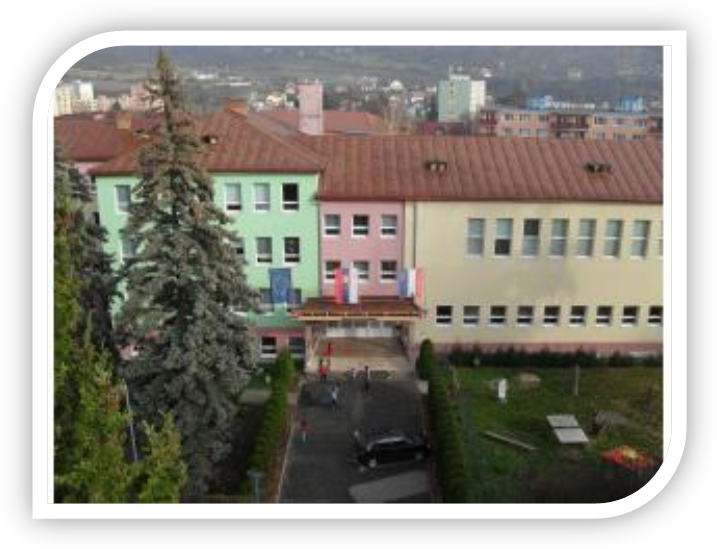 Telefón: 045/5519097, 045/5519098,               0918370664, 0918370663Fax: 0455519097Internetová a elektronická adresa školy:www.zsskolska.edu.skzsskolska@zsskolska.edu.skZriaďovateľ školy:Mesto Krupina, Svätotrojičné nám. č. 4/4, 963 01 Krupina, IČO: 320056Súčasťou školy je Školská jedáleň s kuchyňou a Školský klub detíVedenie školy:Mgr. Július Gálik – riaditeľ školyMgr. Miroslava Šimová – zástupca riaditeľa pre I. stupeňPaedDr. Eva Oboňová – zástupca riaditeľa pre II. stupeň         Mária Zaťkovová – vedúca kuchyne         Adela Krajčová – tajomníčka         Danka Roseváková – ekonómka         Elena Fojtíková – mzdová referentkaRada školy:         Pedagogickí zamestnanci: Mgr. Denisa Sviatková                                                    Mgr. Jana Bartošová         Ostatní zamestnanci:          Danka Roseváková – ekonómka         Zástupcovia rodičov:          Lucia Fojtíková - Ďurčová                                                    Mgr. Monika Strehárová                                                    Mgr. Ianko Troiak                                                     Ing. Gabriela Tvrdošinská         Zástupcovia zriaďovateľa:  Mgr. Marián Hecl                                                     MUDr. Marián Korčok                                                     Ing. Adriana Žabková                                                      Mgr. Anna BorbuliakováVýbor ZRŠ:                    Predseda:                 Eva Mlynárová                    Hospodár:        Ing. Zuzana Troiaková                    Členovia:                 Petra Jakubičková				     Marianna Korčoková				     Jozef Vician                    Kontrolór:               Jana UhríkováPočet žiakov:  451    Počet dievčat: 223    Počet chlapcov: 228Počet integrovaných žiakov: 37Počet žiakov v ŠKD: 142Počet zapísaných žiakov do 1. ročníka:Na zápise sa do 1. ročníka zapísalo 26 detí, z toho 11 dievčat. O odklad požiadali 5 rodičia žiakov. Do 1. ročníka teda nastúpilo 21 žiakov, z toho 9 dievčat a 12 chlapcov.Údaje o počte prijatých žiakov do prvého ročníka strednej školy:Na stredné školy a odborné učilištia odišlo 59 žiakov deviateho ročníka a 3 žiačky ôsmeho ročníka.Zápisný lístok dali na tieto stredné školy:SZŠ Bratislava						- 1OA Trnava							- 1SŠŠ Banská Bystrica						- 1Súkromná SUŠ Nitra						- 1SOŠ chov koní Šaľa						- 1Gymnázium M. Kováča Banská Bystrica			- 1Evanjelické gymnázium Banská Bystrica			- 2Gymnázium A. Kmeťa Banská Štiavnica			- 5Gymnázium A. Sládkoviča Krupina				- 7Gymnázium Ľ. Štúra Zvolen					- 1SZŠ Banská Bystrica						- 1SZŠ Zvolen							- 3SOŠ služieb a lesníctva Banská Štiavnica			- 1SOŠ drevárska Zvolen					- 3SOŠ stavebná Banská Bystrica				- 1SPŠ J. Murgaša Banská Bystrica				- 4SPŠ S. Mikovíniho Banská Štiavnica			- 2SOŠ lesnícka Banská Štiavnica				- 1SŠ-SOŠ podnikania Banská Bystrica				- 1SOŠ obchodu a služieb Krupina				- 9SOŠ hotelových služieb Banská Bystrica			- 1SOŠ hotelových služieb a obchodu Zvolen			- 6SŠ-SOŠ elektrotechnická Banská Bystrica			- 1SPŠ dopravná Zvolen						- 2SŠ-SOŠ automobilová Banská Bystrica			- 1SOŠ technická Zvolen					- 4Údaje o výsledkoch hodnotenia a klasifikácie:Vysvetlenia k tabuľkám:Z celkového počtu žiakov s vyznamenaním prospelo 254 žiakov, prospelo veľmi dobre 86 žiakov a prospelo 100 žiakov. 9 žiakov, ktorí chodia do školy v zahraničí nebolo hodnotených, pretože nepožiadali o komisionálnu skúšku. Riaditeľ školy udelil pokarhanie 1 žiakovi. Riaditeľskú pochvalu dostalo 145 žiakov.Riaditeľ školy udelil aj pochvalný list žiakom, ktorí v školskom roku nevymeškali ani jednu vyučovaciu hodinu. Bolo to 6 žiakov.  Okrem toho traja žiaci boli ocenení Cenou riaditeľa školy – za umelecké súťaže – Michaela Poljovková, za športové súťaže – Filip Holinda, za vedomostné olympiády – Adriana Habrúnová.Priemerný prospech v jednotlivých predmetoch:Celoslovenské testovanie žiakov 5. ročníka ZŠ – Testovanie 5-2018Testovania sa zúčastnilo 45 žiakov.Celoslovenské testovanie žiakov 9. ročníka ZŠ – Testovanie 9-2019Testovania sa zúčastnilo 59 žiakov.Údaje o počte zamestnancov:V škole pracovalo 62 všetkých zamestnancov. Z toho bolo 30 pedagogických na plný úväzok, 4 pracovali na čiastočný pracovný úväzok. V škole pracovalo 5 kvalifikovaných vychovávateliek na plný úväzok, 5 asistentiek učiteľa pre integrovaných žiakov, psychologička a špeciálna pedagogička. Nepedagogických zamestnancov bolo 16.Všetci pedagogickí pracovníci mali možnosť ďalšieho vzdelávania. Vzdelávanie absolvovali:Mgr. Monika Augustínová – atestácia I. stupňaPaedDr. Lenka Neurathová – atestácia II. stupňa Mgr. Michal Kilik, Mgr. Michal Strelec, Mgr. Marek Kapusta – prípravné vzdelávanie na 1.atestáciuMgr. Jana Gobolos – rozširujúce štúdium – primárne vzdelávanie – neukončenéMgr. Martin Krnáč – rozširujúce štúdium fyziky – ukončenéMgr. Katarína Sliacka – ŠP PMP – ukončené Podľa ponúk sme sa zúčastňovali príležitostných školení a seminárov k jednotlivým predmetom, hlavne k predmetu anglický jazyk.Vzdelávali sme sa aj štúdiom pedagogických časopisov a inej pedagogickej literatúry.Odbornosť vyučovania                                           I. stupeň                          II. stupeň                            SpoluOdborne odučené hodiny spolu: 622 = 90,94 %Neodborne odučené hodiny spolu: 62 = 9,06 %Údaje o aktivitách a prezentácii školy na verejnosti:Školské a mimoškolské aktivity – kultúrne, výtvarné, literárne, spoločenskéŠaliansky Maťko – školské kolo: I.kat. – 1.m. – Sára Bavalová (3. B)					         2.m. – Alžbeta Zelmanová (3. A)					         3.m. – Michaela Šťastná (3. A), Dominika                                                                                Janeková (3. B)				       II.kat. – 1.m. – Matúš Troiak (5. A)					         2.m. – Andrej Levák (4. B)					         3.m. – Sofia Štegenová (4. B),                                                                                Jakub Posádka (4. A)Šaliansky Maťko – okresné kolo: I.kat. – 3.m. – Sára Bavalová (3. B)Poézia a próza – školské kolo:Poézia    1.kat.: -  1.m. – Sára Bavalová (3. B)               2.m. – Melánia Rondíková (4. B)               3.m. – Michaela Šťastná (3. A)3.kat.: -  1.m. – Natália Pálková (9. A)               2.m. – Petra Piatrová (7. A)              3.m. – Martina Didiová (8. C) Próza1.kat.: – 1.m. – Lenka Machovičová (2. B)              2.m. – Sára Štegenová (4. B)               3.m. – Samuel Furhoffer (3. C)3.kat.: - 1.m. – Karin Hudecová (8. A), Lenka Spodniaková (8. A)              2.m. – Lucia Konôpková (7. B)Poézia a próza – okresné kolo:Sára Bavalová (3. B) – 1.miestoDetský literárny Zvolen – Barbora Melichová (6. A) – titul Laureát v II.kat.Ocenené boli aj Michaela Poljovková, Simona Sedmáková a Dana Oláhová.Kováčova Bystrica – literárna súťaž: - Barbora Melichová – dve 2.miesta, Michaela Poljovková a Simona Sedmáková – 3.miestoCena J. C. Hronského za lit.tvorbu: Poézia I.kat. -  Michaela Poljovková (VI. B), Barbora Melichová (VI. A) – 1.miestoPróza I.kat. – Barbora Melichová – 1.miesto, Matúš Troiak (V. A) – 2.miesto          II.kat. – Júlia Machovičová (VIII. A) – 1.miesto, Martin Párničan (VIII. A) – 2.miestoNajkrajší list 2019 – téma Môj hrdina – 1.miesto v celoslovenskej súťaži – Michaela Poljovková (6. B)Hnúšťanský akord – kraj:A kat. – Ivana Lasabová (4. A), Jakub Posádka (4. A), Xénia Lvomská (5. A) – 1.miestoB kat. – Ema Cibulová (7. B), Barbora Melichová (6. A), Matúš Posádka (6. A) – 1.miestoHviezdička – spevácka súťaž – Júlia Ližbetinová postúpila do finále celoslovenskej súťažeSpievanky pod Vartovkou – školské kolo – 1.st.:Do výberového kola postupujú: I.stupeň: Dajana Jombíková (3. C), Vanesa Naniašová (3. C), Júlia Žigmundová (3. A),                 Martin Dlhoš (4. A)II.stupeň: Liliana Balajová (5. B), Barbora Melichová (6. A), Petra Piatrová (7. A), Lucia                  Konôpková (7. B), Sofia Povalačová (8. B)Spievanky pod Vartovkou – výberové kolo:II.kat. – postúpili: Júlia Žigmundová (III. A), Martin Dlhoš (IV. A), Barbora Melichová (VI. A), Petra Piatrová (VII. A), Lucia Konôpková (VII. B), Sofia Povalačová (VIII. B)Spievanky pod Vartovkou – okresné kolo:III. kat.: - 2.miesto – Sofia Povalačová	     3.miesto – Lucia Konôpková	     Cena Angelky Balkovej – Liliana BalajováSlávik Slovenska – okresné kolo:1.m. – Lucia Konôpková (7. B) – postup do krajského kola Slávik Slovenska – krajské kolo:3.m. – Lucia Konôpková (7. B)Spievam po francúzsky – okres:Reprezentovali žiačky 7. B triedy – Adriana Benedeková, Alžbeta Nevolná, Sylvia KopčekováČitateľský oriešok – literárno-výtvarná súťaž:Najúspešnejší boli: Bavalová   Sára, 3.B, Lvomská   Vivien , 3.C, Mandincova   Alisea, 3.C,Vicianová Nina, 3.C, Bellák  Matej, 3.B, Schneiderová Eliška. 3.B, Konôpka Samuel, 3.BJaneková Dominika, 3.BŠportové akcieHorehronské hry v atletike (medzinárodné preteky):Mladší žiaci – 2.miesto2.miesto – Erik Matúš Rybár – beh na 60 m3.miesto – Dominik Kyseľ – beh na 60 m, hod kriketovou loptičkou2.miesto – Kyseľ, kohút, Repiský, Rybár – štafeta 4 x 60 m6.miesto – Milan Kohút – beh na 60 m, beh na 300 m7.miesto – Michal Repiský – beh na 1000 m9.miesto – Erik Matúš Rybár – beh na 300 mMladšie žiačky:5.miesto – Daniela Parillová – hod kriketovou loptičkou9.miesto – Daniela Parillová – beh na 60 m15.miesto – Sára Bariaková – beh na 60 mStarší žiaci:4.miesto – Filip Holinda – vrh guľou9.miesto – Filip Holinda – skok do diaľky10.miesto . Jozef Krilek – beh na 60 m, beh na 300 mBasketbal st. žiakov – okres – 3.miesto: (Martin Balko, Jakub Cesnak, Matej Dendiš, Milan Dunko, Sebastián Fojtík, Adrián Gyerpál, Filip Holinda, Martin Kováč, Jozef Krilek, Andrej Repický, Eduard Tretina, Sebastián Zetoca)Tréner: Mgr. Michal StrelecBasketbal st.žiačok – okres – 3.miesto: (Sára Bariaková, Radoslava Dendišová, Rebeka Drottnerová, Leontína Fojtíková, Adriana Habrúnová, Karolína Illéšová, Andrea Kohútová, Natália Pálková, Daniela Parillová, Júlia Sláviková, Sandra Surovcová, Tatiana Sýkorová)Tréner: Mgr. Marek KapustaMalý futbal – starší žiaci – okres – 1.miesto (Jakub Cesnak, Matej Dendiš, Milan Dunko, Sebastián Fojtík, Adrián Gyerpál, Filip Holinda, Peter Ištván, Martin Kováč, Rastislav Machovič, Andrej Repický)Tréner: Mgr. Michal StrelecMalý futbal – starší žiaci – región(KA,DT,ZV) – 3.miestoMalý futbal – staršie žiačky – okres – 3.miesto (Sára Bariaková, Ema Cibuľová, Rebeka Drottnerová, Leontína Fojtíková, Ema Hajdúchová, Karolína Illéšová, Emma Lendvayová, Laura Lucinová, Daniela Parillová, Tatiana Sýkorová)Malý futbal ml. žiakov ZŠ – okres – 2.miesto: (Samuel Baťo, Jakub Hraško, Marek Hronček, Adam Kováč, Tobias Palkovič, Matúš Petrovkin, Michal Repiský, Jozef Šípka, Tadeáš Vician, Igor Vištiak)Tréner: Mgr. Michal StrelecStolný tenis – žiaci – okres – 1.miesto (Martin Balko, Adrián Gyerpál, Jakub Kohút)Tréner: Mgr. Michal StrelecVolejbal – žiaci – okres – 1.miesto (Matej Dendiš, Sebastián Fojtík, Adrián Gyerpál, Miroslav Kohút, Martin Kováč, Jozef Krilek, Maroš Lenhardt, Andrej Repický, Dávid Štefánik, Miroslav Vazan, Sebastián Zetoca, Filip Holinda)Tréner: Mgr. Michal StrelecVolejbal – žiaci – región (KA,DT,ZV) – 2.miestoVolejbal žiačok – okres – 2. miesto: (Ester Bradáčová, Sára Bradáčová, Karin Daxnerová, Rebeka Drottnerová, Katarína Kohútová, Michaela Poljovková, Mária Repková, Júlia Sláviková, Alexandra Šimková, Simona Šimková)Tréner: Mgr. Michal StrelecVybíjaná žiačok – okres – 3. miesto: (Tatiana Bučíková, Karin Daxnerová, Kamila Gregáňová, Sofia Johanidesová, Katarína Kohútová, Lenka Krnáčiková, Zuzana Lapinová, Xénia Lvomská, Simona Machovičová, Ema Mlynárová, Alexandra Moravčíková, Michaela Poljovková)Pripravoval: Mgr. Marek KapustaFlorbal ml. žiakov – okres – 2. miesto: (Jakub Hraško, Michal Repiský, Tobias Palkovič, Tobias Vazan, Samuel Baťo, Adam Nahed Skaik, Tadeáš Vician, Matúš Petrovkin)Tréner: Mgr. Michal Strelec Basketbal ml.žiaci – okres – 2.miesto: (Adam Nahed Skaik, Ján Chrenko, Peter Cibula, Marek Hronček, Jakub Hraško, Andrej Dunko, Matúš Petrovkin, Tobias Vazan, Igor Vištiak, Šimon Uhrík)Tréner: Mgr. Michal StrelecAtletika – st.žiaci – okres – 2.miesto:Filip Holinda – vrh guľou – 1.miesto, skok do diaľky – 2.miesto Jakub Cesnak – skok do výšky – 1.miestoMartin Kováč – skok do diaľky – 1.miesto Šimon Troiak – beh na 1000 m – 3.miestoŠtafeta 4 x 60 metrov – st.žiaci – 1.miesto (Holinda, Cesnak, Repický, Kováč)Atletika – st.žiaci – kraj – jednotlivci:Filip Holinda – vrh guľou – 2.miestoAtletika – st.žiačky – okres – 2.miesto:Natália Pálková – beh na 60 m – 1.miesto, skok do diaľky – 1.miesto Daniela Parillová – hod kriketovou loptičkou – 2.miesto, vrh guľou – 2.miestoSára Bariaková – beh na 60 m – 2.miesto, beh na 300 m – 2.miestoViktória Dominika Zajacová – skok do výšky – 2.miestoKarolína Kováčová – skok do výšky – 3.miestoKarolína Illéšová – beh na 800 m – 3.miesto Štafeta 4 x 60 metrov – st.žiačky – 1.miesto (Pálková, Parillová, Bariaková, Sláviková)Atletika – ml.žiaci – okres – jednotlivci :Jakub Martinka – skok do diaľky – 1.miesto, beh na 300 m – 1.miestoAndrej Dunko – beh na 60 m – 2.miestoMinivolejbal ml. žiačok – okres – 2. miesto: (Alexandra Šimková, Ester Bradáčová, Michaela Poljovková, Karin Daxnerová, Katarína Kohútová, Lenka Tvrdošinská)Midivolejbal st. žiačok – okres – 2. miesto: (Simona Šimková, Rebeka Drottnerová, Sára Bradáčová, Júlia Sláviková, Mária Repková, Alexandra Šimková)Beh oslobodenia Krupiny 3.miesto – Marcel Jendreják – beh na 150 m2.miesto – Michaela Rašnerová – beh na 150 m1.miesto – Filip Vician – prípravka chlapci – beh na 400 m2.miesto – Slavomír Liptay – prípravka chlapci – beh na 400 m3.miesto – Maroš Levák – prípravka chlapci – beh na 400 m1.miesto – Dominika Janeková – prípravka dievčatá – beh na 400 m3.miesto – Hana Korčoková – prípravka dievčatá – beh na 400 m1.miesto – Zuzana Králiková – ml.žiačky – beh na 650 m3.miesto – Monika Vyletelová – ml.žiačky – beh na 650 m1.miesto – Lukáš Uhrík – ml.žiaci – beh na 1000 m2.miesto – Michal Repiský – ml.žiaci – beh na 1000 m3.miesto – Samuel Furhoffer – ml.žiaci – beh na 1000 m2.miesto – Šimon Troiak – st.žiaci – beh na 2000 mVybíjaná chlapcov a dievčat – I.st. – 4.miesto:(Daniel Zelman, Patrícia Šoucová, Ján Machovič, Ján Leško, Russel Ján Macko, Lukáš Uhrík, Nina Bariaková, Viktória Ľuptáková, Lenka Tvrdošinská, Samuel Rybár, Viktória Chromeková, Ján Križan)McDonald´s Cup – 3.-4.roč. – 6.miesto okres: (Samuel Rybár, Ján Leško, Martin Dlhoš, Lukáš Uhrík, Lukáš Ruman, Martin Povalač, Lenka Tvrdošinská, Viktória Ľuptáková, Patrícia Šoucová, Daniel Zelman)Pripravovala: Mgr. Jana BartošováVybíjaná žiačok – I.stupeň – okres – 4.miesto: (Patrícia Šoucová, Viktória Ľuptáková, Nina Bariaková, Timea Bartíková, Viktória Chromeková, Lenka Tvrdošinská, Michaela Šichmanová, Alexandra Malatincová, Sára Štegenová, Dominika Daxnerová, Michaela Šťastná, Sára Bavalová)Atletika – 1. stupeň:3.ročník: Alžbeta Zelmanová – hod kriketovou loptičkou – 1. miesto, Marko Ungvarský – skok do diaľky – 1.miesto, Filip Vician – hod kriketovou loptičkou – 3. miesto 4.ročník: Patrícia Šoucová – hod kriketovou loptičkou – 1.miesto, Daniel Zelman – hod kriketovou loptičkou – 3.miesto, Lukáš Uhrík – beh na 60 m – 2.miesto, Samuel Rybár – beh na 60 m – 1.miesto Halové majstrovstvá SsAZ mladších a najmladších žiakov – Banská Bystrica:3.miesto – Zuzana Králiková – beh na 1500 m2.miesto – Lukáš Uhrík – beh na 600 m2.miesto – Šimon Uhrík – beh na 60 m a beh na 1500 m4.miesto – Samuel Furhoffer – beh na 1000 m6.miesto – Matúpš Troiak – beh na 1000 mHalové majstrovstvá SR:4.miesto – Šimon Troiak – beh na 3 kmŠportovec roka 2018:Alžbeta Zelmanová, Alex Dado – Karate klub KrupinaLyžiarsky kurz – 7. ročník – Oravský Biely PotokPlavecký kurz – 3. a 5. ročník  - Zvolen, Skalka KremnicaOlympiády a vzdelávacie akcie, besedy:Olympiáda SJL – okresné kolo: Adriana Habrúnová (9. C) – 1.miestoOlympiáda SJL – krajské kolo: Adriana Habrúnová (9. C) – 1.miestoOlympiáda SJL – celoslovenské kolo: Adriana Habrúnová (9. C) – 4.miestoOlympiáda z AJ – školské kolo: kat. 1A – 1.miesto – Zuzana Lapinová (6. B)					          2.miesto – Dominika Balogová (7. A)				      kat. 1B – 1.miesto – Adriana Habrúnová (9. C)					          2.miesto – Andrej Kočiš (8. C)					          3.miesto – Mária Repková (8. C)Olympiáda z AJ – okres: 1.m. – Adriana Habrúnová (9. C)5.m. – Dominika Balogová (7. B)Olympiáda z AJ – kraj: 12.m. – Adriana Habrúnová (9. C)Olympiáda NJ – okresné kolo:1.miesto – Patrik Mikula (9. C)Olympiáda FJ – krajské kolo:Nikoleta Kotlárová (9. C) – 6.miestoOlympiáda z RUJ – okresné kolo:1.miesto – Liliana Hajdamárová (9. A)				        2.miesto – Adrián Gyerpál (8. C)				        3.miesto – Peter Ištván (9. C)Olympiáda z RUJ – krajské kolo:Liliana Hajdamárová (9. A) – 10.miestoDejepisná olympiáda – školské kolo:6.ročník – 1.m. – Matúš Posádka, 2.m. – Zuzana Lapinová7.ročník – 1.m. – Róbert Elias Mandinec, 2.m. – Michal Gregáň, 3.m. – Dávid Machovič8.ročník – 1.m. – Adrián Gyerpál, 2.m. – Andrej Kočiš, 3.m. – Martin Párničan9.ročník – 1.m. – Martin Bartík, 2.m. – Matúš Petrenec, 3.m. – Diana MegyesiDejepisná olympiáda – okresné kolo9.ročník – 1.m. – Matúš Petrenec, 2.m. – Martin Bartík8.ročník – 1.m. – Adrián Gyerpál, 2.m. – Andrej Kočiš6.ročník – 1.m. – Matúš Posádka Školu reprezentovali aj Michal Gregáň a Dávid Machovič.Geografická olympiáda – okres:kat. E – Adrián Gyerpál (8. C) – 3.miestoškolu reprezentoval aj Tadeáš Vician (6. A)Technická olympiáda – šk. kolo: kat. A – 8.-9.roč. – 1.m. – Martina Didiová							   2.m. – Andrej Kočiš							   3.m. – Sebastián Fojtík				       kat. B – 5.-7.roč. – 1.m. – Jakub Bellák							   2.m. – Nikolas Herman							   3.m. – Marek HrončekTechnická olympiáda – okresné kolo: kat. A -  1.m. – Martina Didiová, Andrej Kočiš                                                               kat. B – 1.m. – Jakub BellákTechnická olympiáda – krajské kolo: kat. A – Martina Didiová, Andrej Kočiš (VIII. C)Technický talent 2018 – Zvolen – Jozef Krilek, Filip Holinda, Matúš Petrenec, Jakub Marko, Martin Bartík  - 2. miesto Súťaž „Vtáčia búdka – drevo v živote človeka“ – Zvolen – výroba vtáčej búdky – (Dominik Kyseľ – VIII. A)Pytagoriáda – školské kolo:Zúčastnilo sa 78 žiakov.3.roč. – 1. – Slavomír Liptay, 2.m. – Sára Bavalová, 3.m. – Eliška Schneiderová4.roč. – 1.m. – Ján Machovič, 2.m. – Andrej Levák, 3.m. – Russel Ján Macko5.roč. – 1.m. – Matej Paulovič, 2.m. – Matúš Troiak, 3.m. – Filip Pakši6.roč. – 1.m. – Dávid Košecký, 2.m. – Zuzana Lapinová, 3.m. – Tadeáš Vician7.roč. – 1.m. – Jakub Bellák, 2.m. – Marek Holinda, 3.m. – Robert Elias Mandinec8.roč. – 1.m. – Kristína Vicianová, 2.m. – Leontína Fojtíková, 3.m. – Adrián GyerpálPytagoriáda – okres:P3 – 4.m. – Slavomír Liptay – úspešný riešiteľP4 – 3.m. – Ján MachovičP5 – 1.m. – Matej Paulovič, 3.m. – Matúš TroiakP6 – 3. – 5.m. – Zuzana Lapinová, Tadeáš VicianP8 – 2.m. – Kristína Vicianová, 3.m. – Leontína Fojtíková, 4.m. – Adrián GyerpálMO – okres: kat. MO 5 – 1.m. – Matúš Troiak, 2.m. _ Matej Paulovičkat. MO 9 – 2.m. – Sebastián FojtíkMO – okres:Kat. MOZ 6 – 1.m. – Martin Furhoffer, 3.m. – Dávid Košecký  Kat. MOZ 7 – 2.m. – Jakub BellákKat. MOZ 8 – 2.m. – Adrián GyerpálKLOKAN – medzinárodná matematická súťaž – zapojilo sa 94 žiakov. V rámci SR najlepšie výsledky dosiahli: Matej Paulovič, Barbora Melichová, Matúš Posádka , Šimon Troiak , Jakub Bellák , Lívia Kanalošová , Tatiana Bučíková), Matúš Troiak, Terézia Stankovičová, Regina Maliniaková, Marko Kmeť, Nicolas Matej , Katarína Laurošková Maksík – matematický korešpondenčný seminárZúčastnili sa: Branislav Krilek, Ivan Križan, Katarína Laurošková, Nina Alexandra Viktorová, Oliver Strehár, Ryan Ján Macko, Sofia Alakšová, Tamara Tulinská, Veronika Brodnianska, Filip Majtán, Lenka Machovičová, Terézia Hrabovská, Tomáš Kroupa, Alžbeta Zelmanová, Dominika Daxnerová, Flavio Lendvorský, Júlia Žigmundová, Karin Lenhardová, Michaela Šťastná, Pavel Sališ, Slavomír Liptay, Dominika Janeková, Matej Bellák, Natália Chrenková, Sára Bavalová, Sofia Krajčová, Timotej Piatra, Alexandra Sliacka, Marko Ungvarský, Nina Vicianová, Samuel Krčmárik, Jakub Posádka, Lenka Tvrdošinská, Russel Ján Macko, Sebastián Fidluš, Ján Leško, Alex Dado, Daniel Zelman, Sofia ŠtegenováNajlepšie výsledky dosiahli: Sofia Štegenová, Alex Dado, Daniel Zelman – 1. – 224.miesto, Samuel Krčmárik, Sofia Krajčová, Natália Chrenková, Slavomír Liptay – 1. – 324.miesto.MAKS – korešpodenčná matematická súťaž:Zapojilo sa 10 žiakov.Najlepšie výsledky dosiahli: Matej Paulovič (V. B), Ján Chrenko (VI. A)Všetkovedko – celoslovenská súťaž pre žiakov 2. – 4. roč. – účasť 44 žiakov Medzi 30% najúspešnejších patrili: Veronika Brodnianska, Hana Korčoková, Nina Viktorová, Terézia Hrabovská, Maroš Levák, Filip Majtán, Regina Maliniaková, Michela Šťastná, Natália Tomajková, Alžbeta Zelmanová, Sára Bavalová, Richard Golian, Eliška Schneiderová, Sofia Krajčová, Samuel Furhoffer, Nina Vicianová, Jakub Posádka, Nina Gajdošíková, Andrej Levák, Sebastián Hudec.Titul Všetkovedko školy získala Alžbeta Zelmanová a Michaela Šťastná.V rámci Slovenska sa najlepšie umiestnili:Hana Korčoková – 11.miesto, Michaela Šťastná, Alžbeta Zelmanová – 12.miesto, Nina Viktorová – 13.miesto.Expert geniality show – celoslovenská súťaž žiakov 5. – 8. roč.- účasť – 10 žiakovTitul EXPERT získali: Matej Paulovič, Matúš Troiak, Peter Cibuľa, Tadeáš Vician, Terézia Stankovičová, Tatiana Bučíková, Alexandra Moravčíková.TOP EXPERT – Ema Mlynárová, Michaela Poljovková.iBobor 2018/2019úspešní riešitelia:Bobrík – Matej Paulovič – 100% (5. B), Matúš Troiak – 100% (5. A), Barbora Binderová (5.B), Adam Kováč (5.A), Martina Melichová (5.B), Karin Daxnerová, Miroslava Gellénová, Jozef Šípka, Ján Vician, Lívia Kanalošová (5.A)Benjamín – Svetlana Paulovičová – 100% (7.B), Jakub Bellák, Ema Cibulová, Adriana Benedeková, Roderick Ján Macko (7.B), Peter Cibula, Dávid Košecký, Tadeáš Vician (6.A), Michal Gregáň (7.B), Martin Furhoffer, Zuzana Lapinová (6.B), Veronika Baťová (7.B)Kadet – Šimon Troiak – 100% (8.C), Patrik Mikula (9.C), Adrián Gyerpál, Andrej Kočiš, Marko Kmeť (8.C), Natália Pálková (9.A), Matúš Petrenec, Andrej Repický, Martin Bartík, Sebastián Fojtík (9.C)IQ – olympiáda – školské kolo – ON – LINE1.miesto – Adrián Gyerpál (8. C)2.-3.miesto – Matúš Troiak (5. A)2.-3.miesto – Šimon Troiak (8. C)Regionálna súťaž Mladých zdravotníkov:I.st. – 3.m. – Sára Bavalová, Dominika Janeková, Natália Chrenková, Sofia Krajčová, Ivana Lasabová.II.st. - 5.m. – Lívia Králiková, Liliana Baťová, Veronika Baťová, Radoslava Dendišová,  Anamária Marková.Akcie organizované v spolupráci s CVČ:Výučba dopravnej výchovy pre 1.stupeň – teoretická časť a praktická časť na dopravnom ihrisku.Európsky týždeň v boji proti drogám – besedy, prednášky a inéVšetky okresné súťažeDeň ZemeDeň detí Spolupráca s MŠ:Návšteva v MŠ – výstavka ovocia a zeleninyNávšteva škôlkárov v škole a opačneDetská olympiáda pre predškolákov – I.stupeň a ôsmaciDeň otvorených dverí pre predškolákovVyučovacie hodiny odučené netradične :Beseda o povodni v Krupine – v rámci projektu ERASMUS +. Besedujúci Dr. Miroslav Lukáč.Prieskum koľko áut prejde ráno po Školskej ulici – v rámci projektu ERASMUS +Výstava zvierat – I. stupeň na výstave zvierat miestnych chovateľov.Deň dobrovoľníctva – pomoc starších žiakov v Domovoch dôchodcovMeranie priemeru a hĺbky fontány v parku A. Sládkoviča, počítanie objemu – IX. AEurópsky deň jazykov – krátke vystúpenia v triedach v 5 jazykochGeodeti v II. A – beseda s pani a pánom Lauroškovcami a bývalým žiakom M. Schneiderom.Svetový deň zvierat – predstavenie svojich domácich miláčikov + zbierka na pomoc zvieratkám v útulku vo ZvoleneVychádzka do mestských pivníc – 2.ročníkFutbal – učitelia a žiaciERASMUS + - prezentácia projektov na tému VodaSvetový deň potravy a Deň slovenských odrôd jablka -  výstava jabĺk a ochutnávka výrobkov z nichBurza stredných škôl Zvolen – 9. RočníkMesiac úcty k starším – stretnutie s bývalými učiteľmi a  program do Domovov dôchodcovPripravila: Mgr. Adriana BalážováNávšteva Planetária v Žiari nad Hronom – 5.ročníkPamiatky Krupiny – vyrobenie modelov Vartovky – žiaci a rodičia IV. RočníkaNávšteva divadla JGT vo Zvolene – Orol tatranský – 8.roč. Denník Anny Frankovej – 9.roč.Divadelné predstavenie THE DARK TRIP – 7., 8. a 9.ročníkPomoc lesnej zveri – zber gaštanov a žaluďov Deň otvorených dverí na SŠ v Krupine – 9. RočníkDramatizácia balád – hodiny SJL – VI. B triedaMikuláš 2018 – príchod Mikuláša a obdarovanie žiakov a zamestnancovStridžie dni – Lucie povymetali všetky kúty na školeVianočné tvorivé dielne – dopoludnia výroba vianočných ozdôb, popoludní burzaSlovenský rekord – žiaci vyrobili 401 novoročných pozdravov NOVOROČNÁ HVIEZDA v cudzích jazykochDramatizácia bájok – hodiny SJL – VI. A trieda „Živý Betlehem“ – žiaci biblického krúžku pod vedením Ing., Mgr. BalážovejVianočný rínok – účasť v meste – ŠKD a parlamentSúťaž o najkrajšiu vianočnú výzdobu triedy – 9.C, 8.C, 6.B Vianočné karaoke – súťaž v speve – 9.A, 8.C, 9.CTelocvik na snehu – štvrtáci a prváciBeseda s vojakmi – žiaci I. stupňa Venček 2019 – slávnostné ukončenie tanečnej – 8.ročníkFašiangový karneval – so ŠKDDeň otvorených dverí pre rodičov prvákov – náhrada za Slávnosť šlabikára Olympiáda pre predškolákovSúťaž v púšťaní papierových lietadielok - parlamentČitateľský maratón - Deň  J. C. Hronského v škole Deň otvorených dverí pre budúcich prvákov a ich rodičov – „Slnečný deň“Deň narcisov – predaj v škole a v uliciach mestaZápis žiakov do 1. ročníka Sadenie sadeníc jedle bielej – projekt ERASMUS +Monitorovanie dopravnej situácie v Krupine – projekt ERASMUS +Prednášky týkajúce sa prevencie drogových závislostí – žiaci II.stupňaDivadielko v anglickom jazyku – 1.B triedaKraslice rôzneho druhu – výzdoba stromčekov na námestíDeň Zeme – spoznávanie prírodných zaujímavostí v spolupráci s CVČ.Preventívna protidrogová akcia s ukážkou vyhľadávania drog s cvičeným psom – príslušníci OR PZ ZvolenDeň Slnka – oblečenie vo farbách Slnka, vytvorenie veľkého Slnka na školskom ihrisku, maľovanie Slnka na hodinách VYVAnglické divadelné predstavenia – „Smelý Zajko v Afrike“ a „The ONLINES“Literárna čajovňa – I.stupeň – malé javiskové formyProjektové vystúpenie na tému VODA – vystúpenie v KrupineProjektové vystúpenie na tému ZNEČISTENIE OVZDUŠIA – v Krapinských TopliciachAnglické divadielko Chicken Licken – 6. AZoznámenie sa s britskými reáliami vo filmoch – Robin Hood, Jana Eyrová, Vianočná koleda, Meč v kameniZoznámenie sa s americkými reáliami vo filmoch – Kým si po nás príde, Posledné VianoceProjektová práca na témy:1.stupeň – Moje hračky, Môj deň, Kvietok pre maminku, V záhrade, Počasie  - kalendár počasia, Vytvorenie knižky Moja rodina2.stupeň – O mne, Moja škola, Môj voľný čas, Moja rodina, Ľudia a oblečenie, Moja izba – môj dom, Moje mesto, Moja Krupina, Rok v mojom živote... (viď. Správa PK cudzích jazykov)Nemecký jazyk – hra Aktivity, projektové práce – Moja rodina, Moje zvieratko, Moje mesto, Zdravie,... konverzačné situácie vo Viedni, jazykové hry na slovnú zásobu, práca s rozprávkamiRuský jazyk a francúzsky jazyk – hry s číslovkami, vytváranie krížoviek, francúzske projekty – Moja rodina, Ovocie, Môj deň, Jedálny lístokRuské projekty – Moskva, Môj deň, Obľúbené jedlá...Vyrobenie modelu štrkovo-pieskového filtra – chémia – VII.ročníkBeseda s riaditeľom Slovenskej sporiteľne – MAT – 9.roč.Svetový deň pozdravov – relácia v školskom rozhlase, pozdravy rodine, písanie listov do ZŠ v Chorvátsku, Taliansku, Británie a Francúzska, bývalým učiteľom, oslovovanie občanov Krupiny v meste...Múzeum ABS – návštevy výstav aj stálej expozícieVyučovacie hodiny odučené v školskej knižnici a mestskej knižniciNávšteva Domova sociálnych služieb Nádej – žiaci 4.roč. – čítanie kníh obyvateľom domovaProjekty – Vesmír – 4.ročník Ukážky 1.pomoci – Pomôž svojmu kamarátovi – krúžok ČKBeseda s riaditeľom školy – II.stupeňKooperatívne vyučovanie prvouky – II. A, BCeloslovenské testovanie MONITOR – 5. a 9.ročníkPráca s časopismi na I. aj II. stupni  - Hello, Friendship, GatePráca s testovacím programom ALFPríprava programu na DOD pre predškolákovSpolupráca prváci a deviataci – valentínske darčeky, vzájomné hry a stretnutia,...Divadelné predstavenia a výchovné koncerty  Stierankov memoriál – volejbal zamestnancov školyÚčelové a turistické cvičeniaVychádzky – historické pamiatky v mesteBesiedky pri príležitosti Vianoc a na záver školského rokaKultúrno-spoločenské akcie s tancom a zábavnými súťažami – tanečná a Venček, karneval, diskotékyVyhodnocovacia slávnostná schôdza v Dudinciach spojená s ozdravovacími akciami – pre všetkých zamestnancov školySlávnostné posedenie pri príležitosti Dňa učiteľovPríspevky do školského rozhlasu, mestskej televízie a tlače.Spolupráca s vydavateľstvom DAXE a redakciou časopisov Zvonček a Maxík Využívanie počítačovej učebne na vyučovacích hodinách Hodiny s využitím videa a DVDVychádzky v meste a okolí Akcie v rámci projektu Zdravá škola:SeptemberSvetový deň bez áut – zameranie sa na zdravé životné prostredieOktóberMedzinárodný deň starších – vystúpenie žiakov starším spoluobčanom v Domovoch dôchodcov v KrupineSvetový deň zvierat – ukážky domácich zvierat v školskom parkuSvetový deň potravín  - výstava jabĺk a výrobkov z nichSvetový deň monitorovania vody – projekt WAEFNovemberMedzinárodný deň tolerancie – relácia do školského rozhlasuOlympiáda pre predškolákov – cvičenie s predškolákmiSvetový deň pozdravov – vytvorenie hviezdy z pozdravov do rôznych krajín sveta – slovenský rekordEurópsky týždeň boja proti drogám – besedy na vyučovacích hodináchDecemberVianočné zvyky – Lucia – prezlečené Lucie chodili po triedach, ostatné dni boli sprístupnené žiakom cez školský rozhlasSviatok sv. Mikuláša – filmové pásmo a rozdanie darčekov od ZRŠVianočné trhy – príprava darčekov pre žiakov aj verejnosťJanuárSvetový deň armády – beseda s vojakmi zo ZvolenaFebruárSviatok sv. Valentína – výroba darčekov pre najbližšíchMarecSvetový deň vody – sme si pripomenuli na hodinách prírodovedy, prvouky, biológie a výtvarnej výchovy. Pre žiakov I. stupňa sme pripravili rôzne aktivity.AprílDeň narcisov – predaj narcisov a odovzdanie príspevku na Mestský úrad – 666, 91 €.Deň Zeme – aktivity v meste a CVČSvetový deň kníh – Čitateľský maratón J. C. HronskéhoMájSvetový deň Červeného kríža – dobrovoľná zbierka pre ČK. Reprezentácia školy v okresnej súťažiSvetový deň rodiny – v ŠKD športové popoludnie detí s rodičmi, vystúpenie pre rodičov v kine – „Literárna čajovňa“ – I. stupeň Deň matiek – výroba darčekov pre mamičkyDeň Slnka – relácia do školského rozhlasu a projektový deňJúnMedzinárodný deň detí – aktivity a súťaže v triedachSvetový deň životného prostredia – vyčistenie okolia školy a rozprávanie sa o prírodeExkurzie a výlety v meste aj mimo mesta:Exkurzie - Atlantis Centers Levice – 6.ročník      Žiar nad Hronom – Hvezdáreň a planetárium M. Hella – GEO, BIO – 5.ročník      ERASMUS + - návšteva zaujímavých miest v meste, Sebechleby, prameň rieky        Hron, Štrbské pleso, Liptovská Mara	      Technické múzeum Košice – 9.roč.      Vianočná a májová Viedeň – žiaci II. stupňa       Banská Štiavnica – TERRA PERMONIA - ŠKD                  Atómová elektráreň Mochovce – GEO – 9.ročník                  Čistička odpadových vôd Krupina – 7.ročník - CHEM                  Osvienčim – Poľsko – 9. ročník 	      Múzeum SNP Banská Bystrica – 9. ročník Výlety – Bystrianska jaskyňa – ŠKD 	   Chorvátsko – Krapinské Toplice, Plitvické jazerá – projekt ERASMUS + - výber                žiakov a pedagógov               Banská Bystrica –  Bábkové divadlo – 1.ročník   Svätý Anton, Štiavnické Bane – 2.ročník	   Martin – Jahodnícke háje, Kremnické Bane (geografický stred Európy) – 3.ročník	   Škola v prírode - Duchonka – 4.ročník                Kúpalisko Dudince – 6., 7.ročník	   Svätý Anton, Banská Štiavnica – 8. B	   Ružomberok – 8. C               Chata na Švábe – 8. C	   Šváb – ŠKDČinnosť ŠKD:September Štafetový behPrijímanie prvákov do ŠKDHobby burza nálepiekOktóber Voda v ŠKD – aktivity v rámci projektu ERASMUS +Mesiac úcty k starším – tvorivé dielnePlody jesene – výstava výrobkov Deň zvierat – spolupráca so Zdravou školouNovemberŠarkaniáda – púšťanie šarkanov na VartovkeJesenný karnevalĽudové tradície a pranostikyHobby burzaBystrianska jaskyňa - výletDecemberSvätý MikulášTradičné remeslá - medovnikárstvoVianočné tvorivé dielneVianočné trhyJanuár Zimné športy – bobovanie, korčuľovanie, sánkovanieSnehové kráľovstvo – stavby zo snehuFebruár Voľba richtára, richtárkyFašiangová veselicaHobby burzaTerra Permonia - výletMarecĽudové tradície a pranostikyTradičné remesláApríl Deň otvorených dveríStavanie májovMáj Deň rodiny – zábavné popoludniePriateľské stretnutie s ŠKD Stonožka pri ZŠ EMŠRúcanie májovJún MDDŠportové popoludnie na ŠvábeNoc škriatkovVyhodnotenie slniečkovského bodovaniaZberové akcie:Zber papiera – 53 095 kg, čo je 2 943,70 €.Z týchto financií 813,60 € bolo odovzdaných triedam na triedne účely (výlety, exkurzie...), 251,25 € dostali jednotlivci vo forme rôznych cien, 1 703,36 € sme odovzdali ZRŠ.Údaje o projektoch, do ktorých je škola zapojená:Realizované projekty:„Škola podporujúca zdravie“ – od 1. septembra 1998 (uskutočnené akcie sú zahrnuté v údajoch o mimoškolskej práci)Projekt „Infovek 2“ – od 2004 – nepretržite Projekt „Ovocie a zelenina do škôl“ – od 2009 – nepretržite Školský mliečny program EÚ – od 2009 – nepretržite Virtuálna knižnica – od 2009 – nepretržite Planéta vedomostí – od 2009 – nepretržite Realizácia projektu zlepšenia energetickej náročnosti v škole – pokračuje – oprava budovy a vybavenie IKTKomplexný poradenský systém prevencie a ovplyvňovania sociálno-patologických javov v školskom prostredí – od 2014 – výchovná poradkyňa„Čitateľský oriešok“ – celoslovenský projekt – 3. a 4.ročník„Erasmus plus“ – od 2018 pokračujeProjekt „Pomôžme si navzájom“ – od 2018 – pokračujeRekonštrukcia telocvične – od 2018 – ukončená september 2019 Modernizácia (vybudovanie) nových učební cez IROP – od 2018Údaje o priestorových a materiálno-technických podmienkach školy:Materiálno-technické podmienky školy sú dobré. Škola zabezpečuje dostatok učebných pomôcok, ochranných pomôcok pre zabezpečenie BOZP podľa potrieb zamestnancov školy.  Vyučovalo sa v 21 triedach. Niektoré triedy nie sú vhodné pre vyšší počet žiakov, v minulosti boli prebudované z bývalých šatní, kabinetov, kuchynky a bytov.Využívame 3 učebne informatiky, ktoré slúžia aj na vyučovanie cudzích jazykov, učebňu chémie a fyziky a učebne techniky, kde máme dielne a kompletne vybavenú kuchynku.V kabinetoch je sústredených viac zbierok, máme žiacku a učiteľskú knižnicu, kabinet výchovného poradcu, 2 zborovne, riaditeľňu, zástupcovňu a kanceláriu ekonomického oddelenia. V tomto školskom roku pribudla miestnosť pre školskú psychologičku a špeciálnu pedagogičku. V budove školy máme telocvičňu a školskú jedáleň s vlastnou kuchyňou, kanceláriou pre vedúcu školskej jedálne a miestnosti určené pre ŠJ (práčovňa, šatňa a sprcha) a pre školníka.Práce vykonané v školskom roku 2018/19výmena podlahy v telocvičnioprava čalúnených stoličiek v triedach pre vyučujúcichoprava atletickej dráhyoprava hlavného vchodu do priestorov školyoprava strechy nad telocvičňouÚdaje o finančnom a hmotnom zabezpečení za rok 2018.1. mzdy a odvody		677 152,- €   bežné výdavky 		  90 985,- €   SPOLU            		768 137,- €2. Príspevok na ŠKD – dotácia – 57 500,- € použité na mzdy ŠKD                                od rodičov -    9 906,- €3. Vzdelávacie poukazy – 7 322,- €     Použitie   -   vyplatenie odmien a odvodov – 6 022,- €                          činnosť krúžkov –                      1 300,- €4. Iné finančné prostriedky  -  prenájom priestorov 	         -     1 595,- €                                                tovary a služby                   -        424,- €                                                strava – réžia ŠJ                  -   23 880,- € 				 preplatky poisťovne + EE  -      4 014,- €Cieľ, ktorý si škola určila v koncepčnom zámere:Výchovno – vzdelávacia oblasť:Začať spoluprácu v získanom projekte ERASMUS plus s chorvátskou školou  z Krapinských Toplíc. (Boli uskutočnené dve návštevy, v októbri našu školu navštívili žiaci a pedagógovia z Chorvátska a v apríli naši žiaci a pedagógovia navštívili Krapinské Toplice. V rámci výmenných pobytov sa uskutočnili besedy, prezentácie a exkurzie zamerané na ekológiu.)Úspešne realizovať projekt „Pomôžme si navzájom“(uskutočnené – vďaka projektu sme mohli zamestnať psychologičku, špeciálnu pedagogičku a 2 asistentky učiteľa)      c)   Pripraviť žiakov 9. ročníka na celoslovenské testovanie 2019 a prijímacie skúšky na       gymnáziá a SOŠ.(Zabezpečili sme doučovacie krúžky SJL a M, bola veľmi dobrá spolupráca s výchovnou poradkyňou; 59 žiakov deviateho ročníka a 3 žiačky ôsmeho ročníka zobrali na stredné školy a SOŠ)      d)   Pripraviť žiakov 5. ročníka na celoslovenské testovanie piatakov 2018.            (Zvyšovali sme úroveň vyučovacích hodín, zapájali sme čo najviac žiakov do                vedomostných súťaží.)      e)   Pripraviť na potrebnej úrovni zápis do 1. ročníka. (pred zápisom sme uskutočňovali návštevy v MŠ, Deň otvorených dverí, spoločné aktivity detí z MŠ a ZŠ,...)Zapísali sme – 26 detí. Do prvého ročníka nastúpilo 21 detí.f)   Zapojiť žiakov do mimoškolskej činnosti s dôrazom na súťaže organizované MŠ,        s cieľom postupu až na celoslovenské kolá.(Vďaka vzdelávacím poukazom viac ako 2/3 žiakov bolo zapojených do mimoškolskej činnosti – krúžky v škole, CVČ, ZUŠ.Veľmi dobré umiestnenia sme dosiahli na okresných aj krajských kolách, v niektorých súťažiach sme sa prebojovali aj do celoslovenských kôl, kde sme získali pekné umiestnenia – viď. mimoškolská činnosť. )g)   Prezentovať výsledky na zriadenej WEB stránke, aktualizácia stránky,       ponuky,...(pravidelné dopĺňanie stránky p. Búrym. Stránku sme dopĺňali krátkymi videami z vyučovania alebo mimoškolskej činnosti, dávali sme príspevky na facebook  ).         h) Zabezpečiť propagáciu všetkých súťaží a akcií organizovaných školou v oblastnej KTV             a ATV, ako aj v oblastných printových médiách.             (všetky dôležité oznamy boli dávané do krupinskej televízie, mestskej tlače a tiež na              stránke školy )Materiálno – technická oblasť:Zabezpečiť učebné pomôcky pre žiakov a učiteľov podľa požiadaviek realizácie dokonalého výchovno-vzdelávacieho procesu.(Realizované počas celého školského roku hlavne za pomoci ZRŠ – 2%; žiakom 1. ročníka kompletné vybavenie do školy – zrealizované v júni 2019, zabezpečovanie školských potrieb pre žiakov v hmotnej núdzi aj pre ostatných žiakov).            b)   Zabezpečiť starostlivosť o športový areál (multifunkčné ihrisko), detské ihrisko, park,                   školské políčko.                  (Realizované počas celého školského roku pridelenými zamestnancami.) c)   Zabezpečiť v súlade s projektom realizáciu špeciálnych učební biológie a IKT.                  (Zatiaľ nebolo realizované.) 	d)   Pripraviť projektovú dokumentáciu k realizácii rekonštrukcie prístupovej cesty                   a hlavného vchodu do budovy školy.                  (Realizované počas letných prázdnin.)	e)   Zabezpečiť oplotenie a uzamknutie multifunkčného ihriska.                  (Nepodarilo sa nám zabezpečiť oplotenie a uzamkýnanie školského ihriska zo strany                    MÚ v Krupine. Požiadavka bola daná prostredníctvom riaditeľa školy aj                       prostredníctvom Rady školy. )	f)   Pripraviť rekonštrukciu telocvične v súlade s projektom.                  (Rekonštrukcia bola začatá v júni 2019.)Silné a slabé stránky školy, príležitosti, riziká:Silné stránky školyza silnú stránku považujeme vzdelanostnú úroveň žiakov, čo vidieť aj z tabuľky vyhodnotenia školského roka 2018/2019 a tiež z mimoškolskej činnosti žiakovsamostatne tvoriví učiteliavynikajúce výsledky v práci s talentovanými žiakmi - účasť žiakov na mnohých súťažiach a olympiádachširoká ponuka mimoškolských aktivít pre žiakovvyužívanie odborných učební – učebne informatiky, cudzích jazykov, učebňa fyziky a chémie, školských dielní, kuchynkydobrá vybavenosť školy počítačmipočítačová gramotnosť učiteľovzavádzanie progresívnych metód – aktívna práca s interaktívnou tabuľoukvalitné vybavenie školy učebnými pomôckamivyužívanie IKT vo všetkých vyučovacích predmetochúspešne fungujúci ŠKDtradícia organizovania rôznych podujatí: DOD, organizácia olympiád a súťaží, zápisu predškolákov, kultúrne, spoločenské a športové podujatia organizované školoudobrá spolupráca s MŠ, CVČ a CPPPaPspolupráca s Mestom Krupina ako so zriaďovateľom a ostatnými subjektmi v mestespolupráca s inými školami v mesteestetická úprava interiérovvlastná web stránka školyvysoké percento úspešnosti prijatia žiakov na stredné školyfacebookova stránka školylyžiarske kurzy, plavecké výcviky, školy v prírode, exkurzie, výletyprotidrogová prevenciastarostlivosť o rehabilitáciu a zdravie zamestnancov školykvalitné vybavenie školy pomôckamimateriálne (triedy, telocvičňa, školské dielne, kuchynka, učebňa jazykov, 3 učebne informatiky, učebňa fyziky a chémie, jedáleň v jednej budove) + školské ihrisko a detské ihrisko (veľký prínos pre žiakov, hlavne pri využívaní ŠKD)ústretový vzťah vedenia k učiteľom, učiteľov k žiakom a rodičomprávna subjektivita školyvysoká odbornosť vyučovania – takmer 100% kvalifikovanosť pedagogických zamestnancov.záujem učiteľov o ďalšie vzdelávanie (I. a II. kvalifikačná skúška, ...)výchovný systém zameraný na spoluprácu so zákonnými zástupcami žiakovvzťah rodina - škola  -  organizovanie besiedok pri rôznych príležitostiach, pohovory s rodičmi – spoločné riešenie výchovno-vzdelávacích problémov žiakov,...starostlivosť o žiakov so ŠVVP (čiastočný bezbariérový vstup do školy, asistent učiteľa)podpora ekologického myslenia žiakov – triedenie odpadu v školenadviazanie spolupráce s chorvátskou školouSlabé stránky školynedostačujúca kapacita školyklesajúci počet žiakov a s tým súvisiace financovanienárast počtu detí s poruchami učeniaPríležitostizískať primeranými racionalizačnými opatreniami optimálne množstvo finančných prostriedkov na zabezpečenie výchovno-vzdelávacieho procesu a prevádzky školyodbornú štruktúru vyučovania skvalitniť na 100%výmena pedagogických skúsenostíumožniť ďalšie vzdelávanie učiteľov (metodické centrum, vysoké školy)podporovať a rozširovať funkčný systém odborného psychologického poradenstvavyužívať moderné informačné technológie pri rozvoji poradenstva o povolaniach a zamestnaniachvenovať pozornosť výučbe cudzích jazykovRizikádemografický pokles populáciezvyšovanie výdavkov na prevádzkunedostatočné finančné a spoločenské ocenenie učiteľovnepriaznivá ekonomická situácia v niektorých rodináchnedostatočná komunikácia s niektorými rodičmivysoké byrokratické zaťaženie vedenia školy a učiteľov, rozrastajúca agendapre zabezpečenie výchovy a vzdelávania žiakov so ŠVVP neisté finančné zabezpečenie mzdy asistenta učiteľatrend znižovania nárokov na absolventov základných škôl pri prijímaní na stredné školy a s tým súvisiaca klesajúca motivácia žiakov k dosahovaniu výborných výsledkov vo vyučovaníVoľnočasové aktivity školy:V škole pracovalo niekoľko záujmových útvarov pod vedením pedagogických pracovníkov:1. Angličtina hrou pre ŠKD			            Xénia Lvomská2. Cukrársky krúžok					Danka Roseváková3. Cvičenia z matematiky 				Mgr. Jana Pavlíková4. Cvičenia zo SJL					Mgr. Marek Kapusta5. Multimediálny krúžok				Mgr. Jana Reháková6. Počítačový krúžok					Richard Búry7. Robotika						Richard Búry8. Športové hry – dievčatá				Mgr. Marek Kapusta9. Športové hry I.					Mgr. Michal Strelec10. Športové hry II.					Mgr. Michal Strelec11. Športovo-pohybový klub I.			Mgr. Jana Gecelovská12. Športovo-pohybový klub II.			Beáta Podmanická13. Tvorivé ruky					Mária Franková14. Zdravá škola					Mgr. Monika Augustínová15. Zdravotnícky krúžok				Mgr. Adriana KrejčíováKrúžky navštevovalo   447  žiakov.V Krupine: 27. augusta 2019                 riaditeľ školy: .........................................................PRÍLOHYVYHODNOCOVACIA  SPRÁVA  MZ  PRE  1. STUPEŇV ŠKOLSKOM ROKU 2018/2019	Na prvom stupni bolo v školskom roku 2018/2019 vytvorených 9 tried. Plán práce MZ bol vypracovaný na základe Pedagogicko-odborných pokynov Ministerstva školstva SR a na základe skúseností učiteliek primárneho vzdelávania. Priložené boli aj plány vychádzok a exkurzií, výletov a zodpovednosti jednotlivých členiek MZ za súťaže. Úvodné zasadnutie bolo spoločné s pani vychovávateľkami ŠKD. Jednotlivých zasadaní počas celého roka sa zúčastňovali aj pán riaditeľ školy Mgr. J. Gálik ako pozvaný hosť  a zástupkyňa riaditeľa školy pre primárne vzdelávanie pani Mgr. M. Šimová. Zasadnutia MZ plnili program, ktorý bol vopred naplánovaný. Riešili sa aktuálne výchovno-vzdelávacie  problémy, overovali sme si plnenie časovo-tematických plánov. Zamerali sme sa na spoluprácu školy s rodičmi a pokračovali sme v nastúpených trendoch z minulých rokov. MZ úzko spolupracovalo aj so špeciálnym tímom so psychologičkou, špeciálnou pedagogičkou a asistentkami učiteľa. Veľkú pozornosť sme venovali integrovaným žiakom a práce s nimi. 	Členky MZ sa zúčastňovali v priebehu roka rôznych školení napr. o vyučovaní anglického jazyka a pod.V mesiaci október sme si naplánovali Svetový deň zvierat, ktorý sa nám tento rok vydaril a pred školou sa objavilo množstvo rôznych zvierat. Svetový deň potravy spojený s Dňom  slovenských odrôd jablka, sme prezentovali vo vestibule našej školy, kde žiaci mali možnosť ochutnať najlepšie dobroty z jabĺk. V zimnom období nasledovali Stridžie dni, kde Lucie povymetali všetky kúty na našej škole a vyhnali zlých duchov. Zimné obdobie sa ukončilo fašiangovým karnevalom ŠKD v ľudovom tóne.  Žiaci prvého ročníka nemali vystúpenie „Slávnosť šlabikára“ z dôvodu chorobnosti a preto sa pani učiteľky rozhodli a urobili si v triedach Deň otvorených dverí pre rodičov. Pani učiteľky predviedli rodičom najnovšie metódy, ktoré používajú vo vyučovacom procese. V januári mali žiaci besedu s príslušníkmi vojenskej armády, kde im vojaci prezentovali svoju prácu, ochranné odevy, masky a iné zaujímavé veci. Žiaci sa dozvedeli zaujímavé informácie a mohli si pripraviť otázky, ktoré ich zaujímajú.   V mesiaci marec sme zorganizovali preloženú akciu Olympiáda pre predškolákov. Pozvali sme predškolákov z MŠ a náš maskot Slniečko otvoril olympiádu. 	V marci pani učiteľky primárneho vzdelávania navštívili so svojimi žiakmi mestskú knižnicu, kde pracovníčky knižnice pripravili pre žiakov pekné prezentácie o knihách spojené s kvízom. Žiaci 1.B a 4.B triedy navštevovali mestskú knižnicu pravidelne každý mesiac, kde si požičiavali knihy na čítanie. Pani učiteľky tak vedú žiakov k čítaniu, ktorým si rozvíjajú svoje rečové schopnosti, vedomosti a lepšiu komunikáciu medzi sebou. Deň otvorených dverí, ktorý každý rok pripravujeme pre predškolákov a ich rodičov sme tentokrát pripravili pod názvom „Sunnyday“. Náš maskot Slniečko si spolu s deťmi a ich rodičmi mohli v skupinkách pozrieť priestory školy, kde im pani učiteľky prezentovali vyučovací proces anglického jazyka, slovenského jazyka, prvouky, informatickej výchovy. Tu si mohli deti vyskúšať aj svoje vedomosti  a zručnosti. V školskej jedálni sa mohli osviežiť a posilniť. V priestoroch ŠKD si vyrobili malý darček na pamiatku, v telocvični si trochu zašportovali a v herni si na interaktívnej tabuli zahrali puzzle a pexeso. Po dni otvorených dverí sme organizovali zápis predškolákov do prvého ročníka. Zápisu sa taktiež zúčastnila aj školská psychologička Mgr. M. Augustínová, ktorá pomáhala pri práci s deťmi a všímala si ich prácu a správanie.Tradične sme v mesiaci máj zorganizovali  predstavenia „Literárna čajovňa“, v ktorom si žiaci primárneho vzdelávania  nacvičili divadielka. Divadielka boli obohatené aj tanečnými prvkami. Svoje vystúpenie predviedli v kine kultúra v dopoludňajších hodinách pre svojich spolužiakov. V popoludňajších hodinách bolo vystúpenie venované rodičom hlavne matkám ku Dňu matiek. Záver bol ukončený príhovorom pána riaditeľa, spoločným spevom piesne pre matky a odovzdaním kvietka.Pani učiteľky sa spolu so žiakmi zapájali do rôznych súťaží. Z literárnych súťažíto boli:Šaliansky Maťkokategória 2. a 3. ročník - Bavalová S. (1.miesto), Zelmanová A. (2.miesto), Janeková D. a Šťastná M. (3.miesto) Bavalová S. – postúpila do okresného kola a získala 3. miesto.kategória 4. a 5. ročník – Troiak M. (1. miesto), Levák A. (2. miesto), Štegenová S. a Posádka J. (3. miesto)Hviezdoslavov Kubín – prednes poézie a prózy boli dve kategórie: poézia – Bavalová S., Rondíková M., Šťastná M.próza – Machoviová L., Štegenová S., Furhoffer S.Z matematických súťaží sme sa zúčastnili:Pytagoriáda P3: Liptay S.Pytagoriáda P4:Machovič J.Matematický klokan: aj tejto súťaže sa zúčastnilo viac žiakov, ktorí sa potrápili s riešením úloh.VšetkovedkoAj tento rok sa súťaže zúčastnili žiaci a niektorí z nich boli aj úspešní lúštitelia.  V hudobnej výchove sme mali spevácku  súťažSpievanky pod Vartovkou, kde naši žiaci mali svoje zastúpenie a tiež aj víťazné obsadenie:Okresné koloI.kategória:Žigmundová J., Jombíková D., Naniašová V.II.kategória: Dlhoš M.V telesnej a športovej výchove sme sa tiež zúčastnili viacerých súťaží.Vybíjaná najmladších žiakov- chlapci a dievčatá- 4. miestoDaniel Zemlan, Patrícia Šoucová, Ján Machovič, Ján Leško, Russel Ján Macko, Lukáš Uhrík, Nina Bariaková, Viktória Ľuptáková, Lenka Tvrdošinská, Samuel Rybár, Viktória Chromeková, Ján KrižanFutbal najmladších žiakov MC Donalds Cup – okresné kolo: 6. miestoSamuel Rybár, Ján Leško, Martin Dlhoš, Lukáš Uhrík, Lukáš Ruman, Martin Povalač, Lenka Tvrdošinská, Viktória Ľuptáková, Patrícia Šoucová, Daniel ZelmanVybíjaná žiačok I.stupňa ZŠ– 4.miestoŽiačky: Šoucová P., Ľuptáková V., Bariaková N., Bartíková T., Chromeková V., Tvrdošinská L., Šichmanová M., Malatincová A., Štegenová S., Daxnerová D., Šťastná M., Bavalová S.Atletika 3. a 4. ročník základných škôl:Tretí ročník súťažil v troch disciplínach a to: beh na 50 m., skok do diaľky, hod kriketovou loptičkou. Zelmanová A. – 1. miesto - hod krik. loptičkou,Ungvarský M. – 1. miesto – skok do diaľky,Vician M. – 3. miesto – hod krik. loptičkouŠtvrtý ročník súťažil v štyroch disciplínach a to: beh na 50 m., beh na 300 m., skok do diaľky a hod kriketovou loptičkou.Šoucová P. – 1. miesto – hod krik. loptičkouZelman D. – 3. miesto – hod krik. loptičkouUhrík L. – 2. miesto  - beh na 50 m.Rybár S. -  1. miesto – beh na 50 m.Spolupráca s materskými školami pokračovala aj v tomto roku na vysokej úrovni. Vzájomne sme sa navštevovali počas celého školského roka.  Deti zo zdravotníckeho krúžku si pripravili pre všetkých škôlkarov náučný deň Evička nám ochorela, kde sa dozvedeli o tom, ako sa majú chrániť pred chorobami a ako môžu poskytnúť prvú pomoc. Členky MZ sa aktívne podieľali na príprave akcií v projekte Škola podporujúca zdravie. Boli to akcie ako Medzinárodný deň zvierat, výstava ku Dňu potravín venovaná vitamínom, Úcta k starším, Deň jablka,  Deň Zeme, Deň Slnka, Deň matiek atď. Počas celého školského roka plnili vyučujúce plány vychádzok a exkurzií súvisiacich s témami vyučovacích predmetov. Boli to najmä vychádzky s poznávaním nášho mesta, najznámejších pamiatok, jeho obchodnej siete. V rámci výletov spoznávali aj mnohé mestá a obce nášho regiónu ako aj vzdialenejšie  oblasti nášho štátu. Žiaci prvého ročníka boli na výlete v Banskej Bystrici v bábkovom divadle.Druhý ročník tradične navštívil Štiavnické Bane. Tretiaci vycestovali za výletom do Múzea slovenskej dediny v Martine. Štvrtáci boli tento školský rok v škole v prírode na DuchonkeTretiaci absolvovali v tomto školskom roku plavecký výcvik v Mestskej  plavárni vo Zvolene. Aj tento rok sme úzko spolupracovali s  Centrom voľného času.  V rámci nej sme okrem iného navštevovali dopravné ihrisko s výučbou dopravnej výchovy, kde sme v prvom polroku absolvovali praktickú časť výučby a v druhom polroku sme mali teoretickú časť. Vzťahu  rodič – učiteľ – žiak sa v tomto školskom roku venovala zvýšená pozornosť. Všetky akcie organizované našou školou  boli prístupné aj rodičom. Vďaka pomoci rodičov boli jednotlivci aj celé triedy úspešné v zberových akciách školy.       V Krupine 27.6.2019                                                          vedúca MZ: Mgr. Bartošová JanaHodnotiaca správa činnosti ŠKD Slniečko za šk. rok 2018/ 2019V školskom roku 2018/2019 ŠKD Slniečko navštevovalo 143 detí, ktoré boli umiestnené v piatich oddeleniach školského klubu. Z plánu činností, ktoré boli naplánované v jesennom období sa uskutočnil Štafetový beh, veľmi obľúbené „Prijímanie prvákov do ŠKD Slniečko“ a výmenná Hobby burza. Pokračovalo sa vo výzdobe školy jesennými plodmi, pre starých rodičov sa pripravili obľúbené tvorivé dielne s výrobou pamätných darčekov. Nenechali sme si ujsť ani tradičnú turistickú vychádzku na Vartovku spojenú s púšťaním šarkanov. Na Jesennom karnevale sa deti mohli vytancovať a zasúťažiť v disciplínach zameraných na jesennú prírodu a zmeny v nej. V rámci medzinárodného projektu Erasmus „We are ecofriendly“, sme sa zapojili do témy Voda a v školskom parku sme pripravili zaujímavé pokusy a hry s vodou nie len pre deti z ŠKD, ale aj deti z druhého stupňa a Chorvátska. Cez jesenné prázdniny sme sa s deťmi II., III. a IV. ročníka zúčastnili výletu v Bystrianskej jaskyni.   Zimu sme privítali zhotovením Mikulášskych čižmičiek, prostredníctvom ktorých sa deti navzájom obdarili. Cez ľudové zvyky a tradície sa deti dozvedeli o tradičných remeslách ako medovnikárstvo a v jedálni školy si mohli vyzdobiť medovníky za pomoci bývalej pani učiteľky Mitterovej, ochutnali čerstvé oplátky od pani Rašnerovej a pani ekonómky Fojtíkovej. Pred Vianocami sa na škole uskutočnili Vianočné trhy, kde si rodičia s deťmi mohli kúpiť a vyrobiť darčeky. Zúčastnili sme sa aj mestských vianočných trhoch, na ktorých sme úspešne predávali výrobky ŠKD a školy. Zima bola bohatá nielen na snehovú nádielku, ale aj na zimu, preto sa podarilo uskutočniť pravidelné lopárovanie a stavby zo snehu v parku A. Sládkoviča, pred školou ana Šibeničnom kopci. Pred februárovou Fašiangovou veselicou sa v V. oddelení volil richtár a richtárka, ktorý otvárajú toto obľúbené podujatie plné zábavy, tanca a hodovania.Cez jarné prázdniny sa deti I. a II. ročníka vybrali autobusom do Banskej Štiavnice do Terra Permoni, kde si mohli vyskúšať vyrobiť zaujímavé veci z dreva alebo papiera. Na obľúbenej Hobby Burze si mohli povymieňať zberateľské kúsky. V apríli sme sa zapojili do Dňa otvorených dverí pre predškolákov. Témou bola veľká noc a predškoláci si mohli na pamiatku upliesť korbáče z vŕby, alebo kuriatka z nafúknutých balónov. Na konci apríla chlapci zo školského klubu postavili pred školou máje a mesiac na to ich rúcali pri už tradičnom Stavaní a Rúcaní májov spojené so spevom, pohostením a hrami v školskom parku. V máji sme uskutočnili tretí ročník Dňa rodiny, kedy si deti s rodičmi mohli zasúťažiť v netradičných a zábavných disciplínach na školskom dvore. Ďalšia aktivita pri ktorej si deti mohli overiť svoju zručnosť, obratnosť a rýchlosť bola Jazda zručnosti na kolobežkách a kolieskových korčuliach.   Ako každý rok aj tento na nás začiatkom júna čakalo priateľské stretnutie s ŠKD Stonožka pri ZŠ E.M.Š, ktorého organizátorom bola ŠKD Stonožka. Deti sa zabavili a zasúťažili si v rôznych športových a súťažných aktivitách v mestskej hale.V polovičke mesiaca jún sme tradične uskutočnili športový deň na chate Šváb. Celý deň boli pre deti prichystané aktivity ako turnaj vo vybíjanej a futbale, bedminton, karty, loptové hry. Poobede prebiehali súťaže oddelení a vyhodnotenie celoročného ŠKD bodovania. Žiaci získali malé vecné ceny, ktoré sa zmenili na väčšie pri vyhodnocovaní a odmeňovaní všetkých žiakov vo vlastných oddeleniach školského klubu.Predposlednú júnovú sobotu sme pripravili ďalší ročník najobľúbenejšieho podujatia „Noc škriatkov“, ktorý sa niesol v duchu stého výročia od úmrtia M. R. Štefánika. Pri tej príležitosti sme do školy objednali prenosné digitálne planetárium z Tekovskej hvezdárne v Leviciach s výkladom pána riaditeľa Kováča a jeho kolegyne. Aj ostatné disciplíny sa niesli v téme najväčšieho Slováka M. R. Štefánika. Spokojný a ocenení škriatkovia sa tak v nedeľu ráno mohli vrátiť k svojim rodičom. Školský rok 2018/ 2019 sme ukončili individuálne v školských oddeleniach pri sladkej cukrovej vate a oceneniach pre všetky deti z ŠKD.						Xénia Lvomská, vedúca MZVyhodnocovacia správa o činnosti predmetovej komisieprírodovedných predmetov školskom roku 2018/2019Predmetová komisia prírodovedných predmetov pracovala počas školského roka 2018/2019 v zložení :  garant:          PaedDr. Eva Oboňovávedúca PK:   Mgr. Jana Pavlíkováčlenovia PK:  Mgr. Július Gálik; Mgr. Marek Kapusta; Mgr. Terézia Korimová;  Mgr. Martin Krnáč, PaedDr. Eva Oboňová; Mgr. Nataša Palovičová Roganská; Mgr. Jana Pavlíková; RNDr. Iveta Slobodová; Mgr. Jana Škreková; Mgr. Jana ŽigmundováV priebehu školského roku 2018/2019 sa uskutočnilo celkove päť zasadnutí predmetovej komisie, konkrétne v auguste 2018, v septembri 2018, v novembri 2018,  vo februári 2019 a v júni 2019.V priebehu školského roka sa  uskutočnili stretnutia vedenia školy s vedúcimi jednotlivých PK, na ktorom sa prerokúvali kritéria na vyplácanie odmien.Členovia PK mali možnosť vyjadriť sa k navrhovaným kritériám na vyplácanie odmien, no nemali žiadne pripomienky. Na jednotlivých zasadnutiach členovia PK venovali príprave a schváleniu  tematických  výchovno – vzdelávacích  plánov z jednotlivých predmetov, práci s integrovanými a talentovanými žiakmi, príprave žiakov na súťaže a na Testovanie 5 a Testovanie 9, vymieňali si skúsenosti z vyučovania jednotlivých predmetov a exkurzií a venovali sa príprave a podujatiam, ktoré sa počas školského roka v škole organizovali.V priebehu školského roku 2018/19 sa žiaci školy zapojili do rôznych prírodovedných súťaží, v ktorých dosiahli umiestnenia:TECHNICKÝ TALENT 2018:  Dňa 30. 11. 2018 sa na Technickej akadémii vo Zvolene konal VIII. ročník  súťaže  odborných vedomostí a zručností pre žiakov deviateho ročníka základných škôl  Technický talent 2018. Školu reprezentovali žiaci Jozef Krilek, Filip Holinda ( IX. A ) a Matúš Petrenec, Jakub Marko a Martin Bartík ( IX. C ), ktorí obsadili 2. miesto.VTÁČIA BÚDKA – DREVO V ŽIVOTE ČLOVEKA:   súťaž sa konala dňa 7. 12. 2018 sa vo Zvolene na SOŠ drevárskej, školu reprezentoval Dominik Kyseľ  ( VIII. A )TECHNICKÁ OLYMPIÁDA:   dňa 4. 2. 2019 sa vo Banskej Bystrici uskutočnilo krajské kolo súťaže Technická olympiáda. Školu reprezentovali Martina Didiová a Andrej Kočiš        ( VIII. C )INFORMATICKÁ SÚŤAŽ iBOBOR   v týždni od 12. do 16. novembra 2018 sa na našej škole konala informatická súťaž iBobor 2018/19.V kategórii Bobrík boli najlepší Matej Paulovič ( V. B ) a Matúš Troiak ( V. A ) –  100%V kategórii Benjamín bola najlepšia Svetlana Paulovičová ( VII. B ) – 100%     V kategórii Kadet bol najlepší Šimon Troiak ( VIII. C ) – 100%SÚŤAŽ EXPERT  dňa 29. 11. 2018 sa do celoslovenskej súťaže Expert zapojilo 10 žiakov piateho a šiesteho ročníka. Titul Top expert získali žiačky Ema Mlynárová ( VI. A aMichaela Poljovková ( VI. B ). MATEMATICKÁ OLYMPIÁDA:   okresné kolo súťaže sa konalo v dňoch 30. 1. 2019 a 9. 4. 2019  kategória MOZ5                    Matúš Troiak                                          1. miesto             ( V. A )                                               Matej Paulovič                                        2. miesto            ( V. B ) kategória MO Z6                    Martin Fürhoffer                                   1. miesto           ( VI. A )                                                Dávid Košecký                                      3. miesto           ( VI. A )                kategória MO Z7                    Jakub Bellák                                          2. miesto           ( VII. B )   kategória MO Z8                    Adrian Gyerpál                                      2. miesto         ( VIII. C )kategória MOZ9                     Sebastián Fojtík                                     2. miesto           ( IX. C )MATEMATICKÝ KLOKAN: 21. marca 2019 sa 94 žiakov našej školy zapojilo do medzinárodnej matematickej súťaže MATEMATICKÝ KLOKAN. Najúspešnejšími riešiteľmi na druhom stupni boli žiaci Matej Paulovič ( percentil 98,2; V. B ); Matúš Posádka ( 98,2 VI. A ); Barbora Melichová ( 98,2; VI. A ); Jakub Bellák ( 91,4; VII. B ); Šimon Troiak ( 92,8; VIII. C )PYTAGORIÁDA :  okresné kolo sa konalo v dňoch  26. a 27. marca 2019, školu reprezentovali: kategória P8                            Kristína Vicianová                               2. miesto       ( VIII. B )                                                Leontína Fojtíková                               3 . miesto      ( VIII. C )                                                Adrian Gyerpál                                    4. miesto        ( VIII. C )kategória P6                            Zuzana Lapinová, Tadeáš Vician        3. – 5. miesto  kategória P5                            Matej Paulovič                                     1. miesto        ( V. B )                                                Matúš Troiak                                        3. miesto        ( V. A )KOREŠPONDENČNÁ SÚŤAŽ MAKS:  do súťaže, ktorá sa konal v priebehu celého školského roku sa zapojilo 10 žiakov školy najúspešnejší riešitelia:  Matej Paulovič ( 1. – 26. miesto ; V. B ) Ján Chrenko ( 28. – 35. miesto; VI. A )GEOGRAFICKÁ OLYMPIÁDA: okresné kolo súťaže sa uskutočnilo dňa 7. 2. 2019  Školu reprezentovali Tadeáš Vician a Adrian Gyerpál, ktorý obsadil 3. miesto a reprezentoval školu aj na krajskom kole v Banskej BystriciFotodokumentáciu všetkých úspešných riešiteľov matematických súťaží  zabezpečovala počas celého školského roka Mgr. Škreková, ktorá fotky pravidelne umiestňovala na webovej stránke školy. Taktiež pravidelne aktualizovala nástenku, na ktorej informovala o úspechoch žiakov v matematických súťažiach a vystavovala rôzne práce a projekty žiakovRNDr. Iveta Slobodová sa na nástenkách v priestoroch školy zamerala na ochranu prírody, spolu so žiakmi prezentovala rôzne zaujímavosti z prírody a tiež vystavovala rôzne práce žiakovEXKURZIEV priebehu školského roka členovia PK prírodovedných predmetov zorganizovali nasledujúce exkurzie:1.)     25. september 2018        Atlantis Centers Levice                              žiaci šiesteho ročníka2.)     5. október 2018              Krajská hvezdáreň a planetárium                                                  Maximiliána Hella v Žiari nad Hronom     žiaci piateho ročníka                                             3.)     16. november  2018        Technické múzeum Košice                     žiaci deviateho ročníka6.)     17. máj 2019                 Atómová elektráreň Mochovce                 žiaci deviateho ročníka   4.)     5. jún 2019                     Čistička odpadových vôd Krupina           žiaci siedmeho ročníkaNETRADIČNÉ  VYUČOVACIE  HODINY Dňa 7. septembra 2018 v rámci európskeho týždňa mobility žiačky IX. C zistili, že za 45 minút prejde ráno po Školskej ulici 158 áut, ktoré privezú žiakov do školyDňa 15. októbra2018 žiaci IX. A najprv odhadli a potom odmerali priemer a hĺbku zrekonštruovanej fontány v parku Andreja Sládkoviča, vypočítali jej objem a tiež zistili, na koľko percent bola v čase merania naplnená.V apríli 2019 žiaci siedmeho ročníka na hodine chémie vyrábali model štrkovo – pieskového filtra, ktorý sa používa pri filtrovaní vody v čističkách odpadových vôdDňa 19. júna 2019 Ing. Branislav Krajč, riaditeľ pobočky Slovenskej sporiteľne v Krupine rozprával deviatakom o potrebe sporenia, o výhode účtu pre mladých, o práci v peňažnom ústave, o bezpečnosti pri práci s peniazmiVÝSLEDKY TESTOVANIA 5 - 2018  celoslovenského Testovania 5 – 2018 sa dňa 21. novembra 2018 zúčastnilo 45 žiakov piateho ročníka našej  školy; žiaci obstáli nasledovne:                            VÝSLEDKY TESTOVANIA 9 - 2019:  celoslovenského Testovania 9 - 2019 sa zúčastnili všetci žiaci deviateho ročníka našej  školy v riadnom termíne dňa 3. apríla 2019;   žiaci obstáli nasledovne:    najlepšie výsledky:     Radoslava Dendišová, Adriana Habrúnová, Patrik Mikula, Matúš Petrenec ... 96,76 %  VÝSTUPNÉ TESTY Z MATEMATIKY:výslednú správu vypracovala Mgr. Jana Pavlíková vedúca PK      Vyhodnocovacia správa o činnosti predmetovej komisiehumanitných predmetov školskom roku 2018/2019PREDMETYslovenský jazyk (SJL)dejepis (DEJ)občianska náuka (OBN)
etická výchova (ETV)
náboženská výchova (NAV)výtvarná výchova (VYV)
hudobná výchova (HUV)
výchova umením (VYU)
telesná a športová výchova (TSV)ČLENOVIA PK GARANT: Mgr. Július Gálik V priebehu školského roku 2018/2019 sa uskutočnilo 6 zasadnutí PK. Pracovali sme podľa  Plánu práce, ktorý bol schválený 8.9.2018. Uskutočnili sa tieto súťaže:olympiáda SJolympiáda DEJDEJ – súťaž o protifašistickom odbojiBiblická olympiáda rétorikaŠaliansky Maťkoprednes poézie a prózy (Hviezdoslavov Kubín)literárno-výtvarná súťaž O cenu J. C. HronskéhoDetský literárny Zvolenčitateľský maratón na počesť J. C. Hronskéhošportové súťažehudobné súťaže, Slávik Slovenska, Spievankyvýtvarné súťažeKaždá súťaž bola vyhodnotená cez školský rozhlas, žiaci boli odmenení.Najväčšie úspechy:Za najväčšie úspechy v rámci našej PK považujeme účasť našich žiakov v krajských, prípadne celoslovenských kolách. V tomto školskom kole sa to podarilo najmä žiakom v rámci predmetu dejepis, v ktorom sa do krajského kola prebojovali vo svojich kategóriách až 4 žiaci – A. Gyerpal, A. Kočiš, A.Bartík a M.Petrenec. V súťaži Slávik Slovenska v krajskom kole v Poltári úspešne reprezentovala našu školu L. Konôpková, ktorá obsadila v náročnej konkurencii krásne 3. miesto. Najväčší úspech v celej histórii školy dosiahla žiačka 9. C triedy A. Habrúnová, ktorá sa prebojovala na celoslovenské kolo v SJL, kde obsadila prekrásne 4. miesto. Spolu s jej vyučujúcou p. uč. Heclovou sme sa celá PK potešili z tohto výsledku. Pekné umiestnenia sme dosiahli aj v športe. Postúpili sme na kraj v stolnom tenise- Balko, Gyerpal,J. Kohút. Výborný bol aj minifutbal starších žiakov, ktorí zvíťazili v okrese a postúpili na región.Určite najväčšou parádou bolo víťazstvo M. Poliovkovej zo 6.B triedy o najkrajší list 2019 na tému Môj hrdina. Ocenenie si prevzala z rúk predstaviteľov Slovenskej pošty a Ministerstva dopravy za prítomnosti kamier rôznych televízií. Ešte v ten istý deň sme reportáž z tohto oceňovania videli v televízii TA3 aj verejno právnej STV. V regionálnom denníku My sa objavil aj krásny príspevok o našej ďalšej veľmi šikovnej žiačke B. Melichovej. Obidva úspechy sú výsledkom práce našich slovečinárov, najmä však p. uč. Melichovej, ktorá tieto úspechy aj spropagovala a tak zviditeľnila našu školu ale aj mesto.Sme radi, že v rámci DEJ sme opäť navštívili koncentračný tábor v Osvienčime, ale stihli sme aj prehliadku Múzea SNP v B. Bystrici( čo sa nám posledné roky nepodarilo).Neobstáli sme veľmi dobre v Testovaní 9, v rámci celoslovenského priemeru sme v SJL boli o 10,9% horší. Tento fakt sme rozobrali na PK 6.6. 2019.Máme za sebou úspešný školský rok, za čo si zaslúžia poďakovanie všetci učitelia nielen tejto PK, ale celej školy.správu vypracovala Mgr. Jana Kudláčová vedúca PK dňa 24. júna 2019       Výsledná správa  o činnosti  predmetovej komisie cudzích jazykovv školskom roku 2018 / 2019	Predmetová komisia CJ pracovala v zložení : Ing. Zuzana Šúrová – vedúca PK CJ, členovia PK : Mgr. Slavomíra Chrienová,  Mgr.  Jana Göbölös,  Mgr. Michal Kilik, Mgr. Zuzana Slúková,   Mgr.  Alexandra Melichová,  Mgr.  Adriana Krejčíová. V rámci práce na projekte Erasmus Plus bola často na zasadnutia PK pozývaná aj Mgr. Jana Reháková            ( dokumentovanie projektu ) . Garantom     PK CJ  bola pani zástupkyňa Mgr. Eva Oboňová.	Mali sme 6 zasadnutí PK CJ v mesiacoch  :  august 2018, september 2018,  november 2018, marec 2019,   máj 2019,  jún 2019.  Školení sme sa zúčastňovali málo, dôvody sú podobné ako vlani : veľa zastupovaných hodín, veľa spojených hodín, štúdium popri zamestnaní. Absolvovali sme iba jesenné semináre vydavateľstva Oxford University Press na témy : podpora tvorivého myslenia, ako vytvoriť dobrú prezentáciu, ako spolupracovať v triede.	Počas školského roka sme sa venovali týmto aktivitám :plnenie úloh v projekte Erasmus + s družobnou chorvátskou školou – od septembra 2018 do konca augusta 2019,príprava a realizácia jazykových olympiád – jesenné a jarné obdobie, školské , okresné a krajské kolá vo všetkých cudzích  jazykoch :  AJ, NJ, RJ, FJ,príprava a realizácia jazykových zájazdov :  Vianočná Viedeň  a Májová Viedeň.JAZYKOVÉ  OLYMPIÁDY – výsledky žiakov, reprezentantov školy :2    -Najúspešnejší boli žiaci  Adriana Habrúnová  a Patrik Mikula, ktorí vyhrali  okresné kolo v anglickom a nemeckom jazyku.  Obidvaja  výborne zvládli písomné  úlohy , v ústnej časti ukázali výborné schopnosti konverzácie pri dialógu s porotou a pri obrázkovom  príbehu v minulom čase, schopnosti improvizácie a tvorivé myslenie.JAZYKOVÉ  ZÁJAZDYPani učiteľka nemeckého jazyka Mgr. Alexandra Melichová pripravila pre žiakov dva zájazdy do Viedne s prehliadkou centra mesta, Prírodopisného múzea, zámku Schönbrunn, návštevou čokoládovní,  vianočných trhov,  zámockých záhrad a tiež nákupných centier, pretože o tie bol zo strany žiakov veľký záujem.  Takto mali možnosť v praxi si vyskúšať konverzáciu pri nakupovaní v obchode s odevmi, s čokoládou, mali možnosť  vypýtať si lístok do múzea a zámku, orientovať sa v meste a pýtať sa na pamiatky Viedenčanov v nemeckom a anglickom jazyku. PROJEKT  ERASMUS  +Kľúčovými akciami v našej práci  boli 2 projektové stretnutia :v Krupine na tému VODA  ( október 2018 ) v Krapinských Topliciach  na tému ZNEČISTENIE  ( máj 2019 ).V téme Voda sme porovnávali kvalitu pitnej vody v oboch mestách a v našich školách. Voda v Krupine neobsahuje všetky minerály v požadovanom množstve pre naše zdravie, preto je potrebné ju dopĺňať minerálnymi vodami. Naši a chorvátski žiaci prezentovali výsledky analýzy vody a celú tému v kine Kultúra.  Pred stretnutím na tému Znečistenie ovzdušia obidve školy robili výskum. Naša škola monitorovala dopravnú situáciu v meste Krupina a chorvátska škola monitorovala  svetelné znečistenie v meste Krapinské Toplice, pretože vlastnia luxmeter – prístroj na meranie svetelného znečistenia. Okrem týchto stretnutí sme vytvorili ekologický dotazník pre žiakov a rodičov oboch škôl, odfotili sme zelené oblasti našich miest na jeseň, v zime a na jar, vyrobili sme jarné číslo ekologického magazínu Eco – friendly, vysadili sme 150 stromčekov v blízkosti Krupiny v spolupráci s Mestskými lesmi a bylinky a kvety v školskej záhrade v Krapinských Topliciach, recyklovali sme papier a plasty – v škole pribudli nové zberné nádoby modrej a žltej farby. Navštívili sme  národné parky Vysoké Tatry a Plitvické jazerá . V júni sme pripravili propagačnú akciu Erasmus  Deň na našej škole pre žiakov   4.,   5.  a  6.  ročníka .EURÓPSKY  DEŇ  JAZYKOVV septembri 2018  štyri deviatačky pripomenuli ostatným spolužiakom tento sviatok. Pripravili si krátke vystúpenia a zaujímavosti na tému Európsky Deň jazykov, spomenuli viaceré fakty, ktoré sa bežne o jazykoch neuvádzajú a navštívili všetky triedy školy.NOVOROČNÁ HVIEZDANapísali sme odpovede na listy , ktoré nám prišli zo zahraničia  ( Francúzsko , Švajčiarsko, Belize )  v anglickom a francúzskom jazyku  pri príležitosti vytvorenia slovenského rekordu o najväčší zaslaný novoročný pozdrav vytvorený z množstva novoročných pozdravov v anglickom, nemeckom, francúzskom a ruskom jazyku. Vytvorili ich všetci žiaci našej školy na podnet pani vychovávateliek v školskom klube. FRANCÚZSKY  ŠANSÓN	V marci sme sa  po desaťročnej  prestávke  opäť zúčastnili súťaže Francúzsky šansón, ktorá sa už teraz volá Spievam po francúzsky.  Tri žiačky 7. B  A. Benedeková,  A . Nevolná  a S. Kopčeková nás reprezentovali s piesňou  Parler  à mon père  od Céline  Dion.  Krásny a citový text, v ktorom by sa speváčka  chcela ešte raz rozprávať s otcom, ktorý už nežije a rytmická hudba síce publikum oslovili, ale popredné miesto sme neobsadili.  Týmto žiačkam patrí poďakovanie za reprezentáciu školy, keď iba po polroku francúzskeho jazyka súťažili s náročným textom.DIVADELNÉ PREDSTAVENIA  V ANGLICKOM  JAZYKUDňa 2. 5. 2019 herci z Martina zahrali našim žiakom dve predstavenia v anglickom jazyku :pre 1. stupeň  Smelý zajko v Afrike na motívy  knihy  Jozefa Cígera Hronského – predstavenie sme uvítali tým viac, že po J. C . Hronskom je pomenovaná naša škola a táto kniha je medzi žiakmi veľmi obľúbená. pre 2. stupeň  to bola hra Onlines  o závislosti mladých ľudí na počítačoch, mobiloch, informačných technológiách a o neustálej potrebe pripojenia sa na internet v každej situácii.JAZYKOVÉ  TESTY  V máji sa konali jazykové testy z anglického jazyka pre žiakov 4. ročníka. Na základe výsledkov sme žiakov 4. A a 4. B rozdelili do štyroch jazykových skupín, dve budú postupovať v jazykovom variante s vyššou náročnosťou,  ďalšie dve budú postupovať v bežnom variante.  Všetky štyri jazykové skupiny majú v šiestom ročníku možnosť vybrať si druhý cudzí jazyk.OBJEDNÁVKA  CVIČEBNÍCV júni sme objednali pracovné zošity pre budúci školský rok k učebniciam  ENGLISH QUEST a    ENGLISH  WORLD   na 1. stupni a ku osvedčeným učebniciam PROJECT štvrté vydanie na 2. stupni. Všetky pracovné zošity budú zaplatené  v spolupráci s rodičovským združením pri ZŠ J.C. Hronského Krupina.   V Krupine, 17. júna 2019                                                       Ing. Zuzana ŠúrováZákladná škola Jozefa Cígera Hronského, Školská 10 , KrupinaPredmetová komisia cudzích jazykovNETRADIČNÉ  HODINY  a PROJEKTOVÉ  PRÁCEv školskom roku 2018  /  2019ANGLICKÝ  JAZYK  :príprava  a projektové vystúpenie  na tému  VODA  v kine Kultúra v Krupinepríprava  a projektové vystúpenie  na tému  ZNEČISTENIE  OVZDUŠIA  v kine v Krapinských Topliciachanglické divadlo pre 1. stupeň  Smelý zajko v Afrike – divadlo z Martinaanglické divadlo pre 2. stupeň  Onlines  - divadlo z Martinanácvik a vystúpenie : anglické divadielko Chicken Licken v podaní žiakov zoznámte sa s britskými reáliami vo filmoch :       ROBIN  HOOD                                                                                            JANA  EYROVÁ                                                                                            VIANOČNÁ  KOLEDA                                                                                              MEČ  V  KAMENIzoznámte sa s americkými reáliami vo filmoch  :  KÝM SI PO NÁS PRÍDE                                                                                            POSLEDNÉ  VIANOCEbohatá projektová práca  na témy :stupeň  :  Moje hračky,  Môj deň, Kvietok pre maminku, V záhrade,                                 Počasie v 4 – och ročných obdobiach – kalendár počasia                                 Vytvorenie knižky  – Moja rodina              2.  stupeň  :   O mne , Moja škola,  Môj voľný čas, Moja rodina, Ľudia  a oblečenie,                                  Moja izba – môj dom,  Moje mesto,  Moja Krupina,  Rok v mojom                                   živote , Pohľadnica z dovolenky, Prázdniny, Moje obľúbené zvieratá                                   Moja obľúbená skupina, Opis osoby  - povahový a fyzický,                                   Čo rád čítam,   Austrália,   Slávne osobnosti,   Hotely,  Inzeráty ,                                  Zdravý životný štýl NEMECKÝ  JAZYK : hra Aktivity projektová práca : Moja rodina, Moja škola, Moje zvieratko, Moja dovolenka, Môj                dom – moja izba, Môj voľný čas,  Moje budúce povolanie,  Moje mesto, Zdravie konverzačné situácie vo Viedni počas zájazdov Vianočná Viedeň a Májová Viedeň jazykové hry na slovnú zásobu práca s rozprávkamiRUSKÝ  JAZYK  a   FRANCÚZSKY  JAZYK  : hry s číslovkami, vytváranie krížoviek a hádaniek ( FJ ) hry na slovnú zásobu  ( FJ a RJ ) nácvik šansónu na súťaž  Spievam po francúzsky zoznámte sa s francúzskymi reáliami  - francúzska komédia z prostredia multirasovej rodiny  : Čo sme komu urobili francúzske projekty  : Moja rodina, Ovocie, Môj deň, Jedálny lístok ruské projekty :  Moskva ,  Môj deň, Obľúbené jedláVyhodnotenie plánu práce programu „ Zdravá škola „ za školský rok 2018/2019Koordinátor: Mgr. Augustínová MonikaV septembri sme otvorili nový školský rok. V tomto mesiaci sa žiaci zamerali na zdravé životné prostredie v rámci Svetového dňa bez áut.V októbri  bol Medzinárodný deň starších – žiaci  Biblického krúžku s Mgr. Balážovou navštívili a svojim vystúpením potešili starších ľudí v Domove dôchodcov.Svetový deň zvierat – tradícia na našej škole sa stále zachováva a žiaci sa tešia na poobedňajšie predstavenie svojich zvierat. Tak tomu bolo aj tento rok v školskom parku.Svetový deň potravín -  deň jablka  – dôležitosť vitamínov pre človekaSvetový deň monitorovania vody  -  projekt WAEFV novembri si žiaci na hodinách dejepisu, etiky a reláciou do  školského rozhlasu pripomenuli Medzinárodný deň tolerancie . Olympiáda pre predškolákov – tento rok MŠ privítalo školské slniečko a aj si s nimi zacvičilo.Svetový deň pozdravov – žiaci našej školy rozposlali pozdravy do rôznych krajín sveta a vytvorili Slovenský rekord – vytvorenie hviezdy z pozdravov.Európsky týždeň boja proti drogám– O škodlivosti fajčenia, drog a možných ochoreniach informovali žiakov páni učitelia na vyučovacích hodinách.Vyzdobené chodby a vestibul školy dávali najavo, že sa blížia Vianoce. Žiaci zdobili vianočné  stromčeky po triedach a všade vládla vianočná nálada .Advent – Barbora , Mikuláš, Lucia, OndrejV priebehu dňa žiaci všetkých tried privítali Mikuláša, ktorý im priniesol balíčky. Poďakovanie patrí všetkým žiakom, ktorý odovzdávanie balíčkov pripravili.Na našej škole sa každoročne konajú Vianočné trhy a tak tomu bolo aj tento rok.V januári sme v rámci Svetového dňa armády privítali na škole hostí z vojenského útvaru Zvolen – Podborová, ktorí nám porozprávali o ich zaujímavej ale aj nebezpečnej práci.14.2 Sviatok sv. Valentína sme si tento rok pripomenuli výrobou pekného darčeka pre našich najbližších.Začiatkom marca sme vyzdobili  výtvarnými  prácami chodby školy aj triedy a   slávnostne sme  privítali Jar.V marci sme si výtvarnými prácami, na hodinách prírodovedy  a prírodopisu aj peknou reláciou pripomenuli Svetový deň vody . Rodina je to najvzácnejšie, čo človek má a my na našej škole si každý rok pripomíname tento sviatok  Literárnou čajovňou. Témou zdravia sa niesla aj akcia  Deň narcisov, kde sa žiakom našej školy ale aj pomocou obyvateľov nášho mesta podarilo vyzbierať a na Mestský úrad odovzdať zatiaľ najväčšiu finančnú zbierku. Veľké ďakujeme patrí všetkým, ktorí na túto zbierku prispeli.V apríli  sa  konal Deň Zeme, ktorý nám pripravilo CVČ Domček a žiaci našej školy sa postarali o vyčistenie nášho mesta od odpadkov.Svetový deň kníh, v našej škole sa každoročne koná čitateľský maratón, kde žiaci ukážu svoju zručnosť v čítaní. Veľká pochvala patrí vždy prváčikom.3.5.Deň Slnka – pripomenuli sme si reláciou a rôznymi aktivitami po triedach, v každom predmete sme si úlohy spojili s týmto dňom – projektový deň o Slnku1.6. už tradične patrí MDD, naše deti mali v tento deň pripravené na škole rôzne aktivity a súťaže v triedach.Poslednou akciou bolo vyčistenie okolia školy a porozprávanie sa o prírode a o jej dôležitosti a nevyhnutnosti pre náš život – Svetový deň životného prostredia.Všetkým ďakujeme za pomoc v tomto školskom roku a tešíme sa na ďalšiu spoluprácu.Mgr. AugustínováRada školy pri ZŠ  J. C. Hronského Školská 10 KRUPINA     ZŠ J. C. Hronského   Školská 10  K r u p i n a                                                                           V Krupine Vec: Stanovisko Rady školy k vyhodnocovacej správe za šk. rok 2018/2019Rada školy pri ZŠ J. C. Hronského, Školská 10 Krupina súhlasí s obsahom Správy o výchovno-vzdelávacej činnosti, jej výsledkoch a podmienkach v školskom roku 2018/2019. Mgr. Denisa Sviatková          predseda RŠRočníkRočníkRočníkRočníkRočníkRočníkRočníkRočníkRočníkRočníkRočníkRočník1.2.3.4.1.-4.5.6.7.8.9.5.-9.1.-9.Žiaci ku koncu školského rokuŽiaci ku koncu školského roku394053511834945516459268451z tohoProspeli373853491774744496459263440z tohoNeprospeli11112z tohoNehodnotení122511249z tohoBudú opakovať ročník11112Žiaci, ktorí robili opravnú skúškuŽiaci, ktorí robili opravnú skúškuŽiaci klasifikovaní 2.,3. a 4. stupňom zo správaniaŽiaci klasifikovaní 2.,3. a 4. stupňom zo správania1122Počet vymeškaných hodín spoluPočet vymeškaných hodín spolu207818483413307210411372940885838470174012575736168Z toho počet neospravedlnených hodínZ toho počet neospravedlnených hodín5512756386873Predmet2.3.4.5.6.7.8.9.Slov. jazyk a literatúra1,341,441,741,962,062,322,152,63Cudzí jazyk1,001,491,661,821,632,111,682,09Prvouka1,13Vlastiveda1,281,51Matematika1,211,361,611,882,092,112,112,45Prírodoveda1,391,51Dejepis1,461,921,841,762,01Geografia1,791,641,381,621,71Biológia 1,461,341,731,622,00Fyzika1,791,821,912,50Chémia1,861,572,10Informatika1,021,001,041,231,161,181,26Technika1,001,001,301,031,41Občianska náuka1,001,151,251,121,41Výtvarná výchova1,031,001,001,021,171,001,01Hudobná výchova1,001,001,001,211,111,521,34Telesná a športová výchova1,001,001,021,401,071,091,251,04Pracovné vyučovanie1,001,002. cudzí jazyk1,491,751,281,88Svet práce1,00Výchova umením1,11PredmetMaximálny počet bodov v testePriemerný počet bodov školyPriemerný počet bodov v rámci SRPriemerná úspešnosť školy (v %)Priemerná úspešnosť v SR – národný priemer (v %)Rozdiel priemernej úspešnosti školy oproti národnému priemeru (v%)Matematika3015,917,8  52,959,3        - 6, 4Slovenský jazyk a literatúra3015,217,550,858,4        - 7. 6PredmetMaximálny počet bodov v testePriemerný počet bodov školyPriemerný počet bodov v rámci SRPriemerná úspešnosť školy (v %)Priemerná úspešnosť v SR – národný priemer (v %)Rozdiel priemernej úspešnosti školy oproti národnému priemeru (v%)Matematika3016,518,9  55,063,1-8,1Slovenský jazyk a literatúra3015,418,751,462,3-10,9PredmetodborneneodborneOdborneneodborneodborneneodborneSlovenský jazyk100%0%100%0%100%0%Nemecký jazyk--100%0%100%0%Anglický jazyk69,8%30,2%100%0%89,6%10,4%Francúzsky jazyk--100%0%100%0%Ruský jazyk--0%100%0%100%Matematika100%0%100%0%100%0%Vlastiveda100%0%--100%0%Prírodoveda100%0%--100%0%Prvouka100%0%--100%0%Geografia--100%0%100%0%Biológia--100%0%100%0%Dejepis--100%0%100%0%Občianska výchova--100%0%100%0%Fyzika--60%40%60%40%Chémia--100%0%100%0%Pracovné vyuč.100%0%--100%0%Technika--52,38%47,62%52,38%47,62%Svet práce--0%100%0%100%Výchova umením--0%100%0%100%Výtvarná vých.100%0%12,5%87,5%68,18%31,82%Hudobná vých.100%0%55,56%44,44%77,78%22,22%Etická vých.100%0%100%0%100%0%Náboženská vých.100%0%100%0%100%0%Informatika44,44%55,56%58,33%41,67%54,55%45,45%Telesná a športová výchova100%0%100%0%100%0%úspešnosťV. A57,6  %V. B48,2  %ZŠ JCH  KA52,9 %SR59,3 %úspešnosťIX. A44,7 %IX. B42,6  %IX. C77,37  %ZŠ JCH KA55  %SR6,1 %TRIEDA5. A5.B6. A6. B7. A7. B8. A8. B8. CVÝSTUPNÝ TEST58%63%59%57%47%70%49%65%72%TITUL, MENO, PRIEZVISKOPREDMETYMgr. Denisa SviatkováSJL, HUV, VYUMgr. Jana KudláčováOBN, DEJMgr. Adriana HeclováSJLIng.Mgr. Adriana BalážováNAVMgr. Michal StrelecTSV, ETVMgr. Marek KapustaTSV, SJLMgr. Michal KilikDEJMgr. Martin Krnáč   DEJMgr. Alexandra MelichováSJLAnglický jazykAdriana HabrúnováOkresné kolomiestoAdriana HabrúnováKrajské kolo       12. miestoDominka Balogová7.BOkresné kolo       5. miestoNemecký jazykPatrik MikulaOkresné kolo       1 . miestoFrancúzsky jazykNikoleta KotlárováKrajské kolo        6. miestoRuský jazykLiliana Hajdamárová9.AKrajské kolo        10 . miesto  